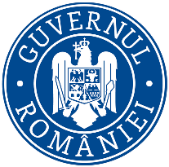                        Ministerul Mediului, Apelor și Pădurilor           Agenţia Naţională pentru Protecţia MediuluiAUTORIZAŢIE INTEGRATĂ DE MEDIUnr. 10 din  22.11.2011 revizuită la data de 15.12.2017,revizuită la data de 06.09.2019, revizuită la data de ..........2021Titularul autorizaţiei: TRACON SRL Brăila cu sediul social în județul Brăila, municipiul Brăila, strada Vapoarelor nr. 21Amplasament: județul Brăila, comuna Siliștea, sat Muchea DJ 202 Focşani - Brăila, Depozitul Ecologic de Deșeuri Menajere și Industriale Încadrarea activității conform Anexei 1 din Legea nr. 278/2013 privind emisiile industriale și Anexei I la Regulamentul (CE) nr. 166/2006 al Parlamentului European şi al Consiliului din 18.01.2006 privind înfiinţarea Registrului European al Poluanţilor Emişi şi Transferaţi:Încadrarea activităţii conform cod CAEN rev. 2: Tratarea și eliminarea deşeurilor nepericuloase – cod CAEN 3821.Valabilitatea autorizației: pe toată perioada în care beneficiarul acesteia obține viza anuală conform legislației de mediu în vigoareEmisă de: AGENŢIA PENTRU PROTECŢIA MEDIULUI BRĂILAData emiterii: xx.xx.2021CUPRINS DATE DE IDENTIFICARE A OPERATORULUIOperator: TRACON SRL BrăilaSediul social: județul Brăila, municipiul Brăila, strada Vapoarelor nr. 21E-mail: www.tracon.roTelefon și fax sediu: +4 (0239) 611 588, respectiv+4 (0239) 613 929.  Număr de ordine în registrul comerțului J09/314/1991 din data de 23.10.1997.Cod unic de înregistrare: RO2266522Amplasamentul activităţii: județul Brăila, comuna Siliștea, sat Muchea, DJ 202 Focșani-Brăila.TEMEIUL LEGAL-O.U.G. nr. 195/2005 privind protecţia mediului, aprobată cu modificări şi completări prin Legea nr. 265/29.06.2006, cu modificările şi completările ulterioare; -Legea nr. 278/2013 privind emisiile industriale,  cu completătrile și modificările ulterioare;-Procedura de emitere a autorizaţiei integrate de mediu, aprobată prin Ord. M.A.P.A.M. nr. 818/2003, cu modificările și completările ulterioare;-Ghidul tehnic general pentru aplicarea procedurii de emitere a autorizaţiei integrate de mediu, aprobat prin Ord. M.A.P.A.M. nr. 36/2004;-Ordinul MMAP nr. 1150/2020 din 27 mai 2020 privind aprobarea Procedurii de aplicare a vizei anuale a autorizației de mediu și autorizației integrate de mediu;-Legea nr. 86/2000 pentru ratificarea Convenţiei privind accesul la informaţie, participarea publicului la luarea deciziei şi accesul la justiţie în probleme de mediu, semnată la Aarhus la 25.06.1998, cu modificările ulterioare;-Legea nr. 544/2001 privind liberul acces la informaţiile de interes public, cu modificările şi completările ulterioare și Normele metodologice de aplicare a Legii nr. 544/2001 privind liberul acces la informaţiile de interes public,  aprobate prin H.G. nr.123/2002;-H.G. nr. 878/2005 privind accesul publicului la informaţia privind mediul, cu modificările și completările ulterioare;Nerespectarea prevederilor prezentei autorizaţii se sancționează conform prevederilor legale în vigoare.Încălcarea prevederilor legislaţiei de mai sus atrage răspunderea civilă, contravenţională sau penală, după caz.Răspunderea pentru corectitudinea informaţiilor puse la dispoziţia autorităţilor competente pentru protecţia mediului şi a publicului revine operatorului, iar răspunderea pentru corectitudinea raportului de amplasament revine autorului acestuia, în conformitate cu prevederile art. 21 alin. (4) din O.U.G. nr. 195/2005 privind protecţia mediului, aprobată cu modificări şi completări de Legea nr. 265/2006, cu completările şi modificările ulterioare.Prezenta Autorizaţie se aplică tuturor activităţilor desfăşurate pe amplasament sub controlul operatorului.CATEGORIA DE ACTIVITATECategoria de activitate:conform Anexei 1 a Legii nr. 278/24.10.2013 privind emisiile industriale, cu completările și modificările ulterioare, activitatea se încadrează la:Punctul 5.4. Depozitele de deșeuri, astfel cum sunt definite la lit. b) din anexa nr. 1 la Hotararea Guvernului nr. 349/2005 privind depozitarea deșeurilor, cu modificările și completarile ulterioare, care primesc peste 10 tone de deșeuri pe zi sau cu o capacitate totala de peste 25.000 de tone, cu exceptia depozitelor pentru deșeuri inerteCapacitatea proiectată a instalaţiei:Depozitul de deşeuri are următoarele caracteristici:clasa depozitului: clasa b - depozit de deşeuri nepericuloase conform HG 349/2005 privind depozitarea deșeurilor;capacitate totală de depozitare: 2.130.710 mc deșeuri nepericuloase, cca 3.345.215 t pentru un grad de compactare de 1,57 to/mc;suprafaţă totală aferentă funcționării depozitului de deșeuri: 18,0797 ha (conform suprafeţelor cadastrale);suprafaţa totală a celor 4 celule de depozitare: S=14,2424 ha;Celula 1, cu suprafața S1=3,1024 ha și un volum V1=506.057 mc; depunerea deșeurilor în această celulă a început în luna martie a anului 2002; la data de 31.10.2013 celula a atins gradul maxim de umplere și s-a sistat depozitarea, după care s-a făcut acoperirea provizorie a acesteia;Celula 2, cu suprafața S2=2,8000 ha și un volum estimat V2=527.800 mc, cca 828.646 t – în această celulă a început în luna noiembrie a anului 2013; la data de 31.10.2019 celula a atins gradul maxim de umplere și s-a sistat depozitarea, după care s-a făcut acoperirea provizorie a acesteia (proces verbal nr. 14682/06.10.2020) – conform ridicărilor topografice și a calculelor volumul de deșeuri depozitat este de 517172 mc iar cantitatea de deșeuri este de cca 688953,48 t calculată la un grad de compactare de 1,33 t/mc;Celula 3 cu suprafața S3=4,1400 ha și un volum estimat V3=529.800 mc, cca 831786 t – finalizată în 2018 (proces verbal constatare finalizare lucrări nr. 4765/07.12.2018) și pusă în funcțiune la data de 01.11.2019 – volumul total de deșeuri depozitat până în luna Decembrie 2020, conform studiului topografic este de 114052 mc;Celula 4 propusă cu suprafața S4=4,2000 ha și un volum estimat V4=567.053 mc, cca 890.273 t ale cărei lucrări de construire vor demara cel târziu la atingerea unui grad de umplere de 75% a celulei în exploatare;Durata de funcţionare preconizată este de 30 ani (anul 2032);Durata de monitorizare post închidere este de 30 ani.Localități deservite: localitățile din județul Braila.DOCUMENTAŢIA SOLICITĂRIIDocumentaţia care a stat la baza emiterii Autorizaţiei integrate de mediu nr. 11 din  22.10.2011 a cuprins:„Document solicitare" elaborat de SC TRACON SRL Brăila;Raport de amplasament elaborat de SC CEPROHART SA Brăila;Autorizaţie de gospodărire a apelor nr. 256 din 28 octombrie 2010 emisă de AN "APELE ROMÂNE" valabilă până la 01 noiembrie 2012;Acord de mediu nr. 03 din 13.02.2009 emis de Agenţia Regională de Protecţie a Mediului Galaţi pentru realizare: „Depozit ecologic de deşeuri menejere şi industriale asimilabile acestora", realizarea celulei 2 şi ulterior a celulelor 3 şi 4 de depozitare, cu amplasamentul în sat Muchea;Autorizaţia de Construire nr. 40/30.03.2009 eliberată de Consiliul Judeţean Brăila pentru:"Extindere depozit ecologic pentru deşeuri menajere şi industriale (D.E.D.M.I.) Brăila -celula 2";Aviz tehnic al Consiliului Tehnic Permanent pentru Construcţii pentru „Procedeu de îmbinare a foliei de polietilenă de înaltă densitate prin sudură termică de contact";Agrement tehnic 001-03/777-2009 emis de Consiliului Tehnic Permanent pentru Construcţii pentru „Procedeu de îmbinare a foliei de polietilenă de înaltă densitate prin sudură termică de contact";Aviz tehnic al Consiliului Tehnic Permanent pentru Construcţii pentru „Procedeu de îmbinare a foliei de polietilenă de înaltă densitate prin sudură cu adaos de material extrus";Agrement tehnic 001-03/778-2009 emis de Consiliului Tehnic Permanent pentru Construcţii pentru „Procedeu de îmbinare a foliei de polietilenă de înaltă densitate prin sudură cu adaos de material extrus";Dovada mentinerii şi alimentării trimestriale a Fondului pentru închidere şi urmărire post închidere (copie extras de cont);Licenţă nr. 03820/10.12.2008 emisă de Autoritatea Naţională de Reglementare pentru Serviciile Comunitare de Utilităţi Publice pentru activitatea de înfiinţare a depozitelor de deşeuri menajere şi administrarea acestora, valabilă până la 10.12.2013;Contract de servicii de meteorologie nr. 03 din feb. 2010 încheiat între SC TRACON SRL Brăila şi A.N.M. RA Centrul de Meteorologie Regional Muntenia;Contract de prestări servicii nr. 1858/26.07.2006 încheiat între SC TRACON SRL şi SC ROMPETROL QUALITY CONTROL SRL pentru efectuare analize de laborator;Contract de prestări servicii dezinfecţie , dezinsecţie, deratizare nr. 16 / 26.04.2010;Contract de service încheiat cu SC PROCESS ENGINEERING SRL pentru asigurarea bunei funcţionări a staţiei de epurare tip PALL;Certificat ISO 9001:2008 nr.RO15309Q emis de Bureau Veritas Certification;Certificat OHSAS 18001:2007 nr.RO15309S emis de Bureau Veritas Certification;Procese verbale de recepţie la terminarea lucrărilor de realizare a celulei nr. 2;Plan de Prevenire şi combatere a poluărilor accidentale întocmit de SC TRACON SRL Brăila;Plan de situaţie;Plan încadrare în teritoriu.Documentatia pentru emiterea Autorizației integrate de mediu nr. 10 din  22.11.2011 revizuită la data de 15.12.2017 a cuprins:Formular  de solicitare pentru revizuirea autorizației integrate de mediu elaborat de SC Ceprohart SA Brăila – elaborator atestat;Raport de amplasament elaborat de SC Ceprohart SA – elaborator atestat;Cerere prentru reexaminarea a Autorizaţiei integrate de mediu nr. 11 din  22.10.2011 înregistrată la APM Brăila cu nr. 9760/27.07.2016;Dovada achitării tarifului pentru revizuirea/actualizarea Autorizaţiei integrate de mediu nr. 11 din  22.10.2011 – OP872/28.06.2016;Anunțul publicat în ziarul ”Obiectiv-Vocea Brăilei”din data de 30.06.2016 privind solicitarea de actualizare a Autorizaţiei integrate de mediu nr. 11 din  22.10.2011;Proces verbal de verificare a amplasamentului nr. 10282/2636/09.08.2016;Nota de constatare 353/2653/09.08.2016 încheiată la verificarea amplasamentului;Contract de service încheiat cu SC PROCESS ENGINEERING SRL pentru asigurarea bunei funcţionări a staţiei de epurare tip PALL nr. 874/08.04.2009;Contract de prestări servicii vidanjare nr. 21/12.10.2012 încheiat cu SC ALYPRO SRL și Act adițional nr. 1/12.11.2013 la contract;Contract de furnizare a energiei electrice nr. 1390020/11.12.2015 încheiat cu RCS&RDS SA;Contract prestări servicii nr. 357/01.02.2012 pentru asigurarea pazei și protecției obiectivelor Tracon, încheiat cu SC Breitling Security SRL; Contract de prestări servicii nr. 2067/10.10.2011 încheiat cu SC Setcar SA ;Contract de vânzare-cumpărare produse petroliere nr. 1740/04.04.2013 încheiat cu SC Comision Trade SRL; Plan de intervenție în situații de urgență pentru prevenirea și combaterea poluărilor accidentale 2016 elaborat de SC Tracon SRL;Autorizația de gospodărire a apelor nr. 277/12.12.2016 emisă de Administrația Națională ”Apele Române”;Completări aduse la documentație înregistrate la APM Brăila cu nr. 6374/26.05.2017, nr. 6792/06.06.2017, nr. 13089/20.10.2017 și nr. 14030/09.11.2017;Breviar de calcul revizuit privind stabilitatea terenului de fundare și a taluzurilor pentru Depozitul Ecologic de Deșeuri Menajere și Industriale (DEDMI) Muchea – celulele 1, 2 elaborat de Bănică Ionel PFA;Dovezi alimentare trimestrială (extrase de cont nr. 3, 6, 9 și 12 din 2016) a Fondului pentru închidere și urmărire postînchidere aferent DEDMI Muchea – pentru anul 2016 și trim. I 2017; Studiu topografic pentru stabilirea volumului de deșeuri depozitate în celula 2 în decembrie 2016;Contract de prestări servicii dezinfecție, dezinsecție, deratizare nr. 55/28.04.2017 încheiat cu SC Ninevic Com SRL;Licența ANRSCUP nr. 2669/06.08.2014 Clasa 1 pentru: Activitatea de administrare a depozitelor de deșeuri și/sau a instalațiilor de eliminare a deșeurilor municipale și a deșeurilor similare  valabilă până la data de 21.11.2018;Contract de prestări servicii nr. 8/24.01.2012 încheiat cu ANIF  - Filiala Teritorială de Imbunătățiri funciare Dunărea Inferioară și Act adițional nr. 6/03.01.2017 la contract;Fișe tehnice de securitate pentru substanțele toxice și periculoase  utilizate în cadrul obiectivului: cloramina-T; clorura de var; agent de curățare – RO Cleaner ecoA; agent de curățare - RO Cleaner ecoC; acid sulfuric 91-97%; hidroxid de sodiu soluție; absorbant natural și biodegradabil ”Nature sorb WB”, motorină Euro 5; Contract de concesiune încheiat în data de 07.05.2007 între UAT Siliștea și SC TRACON SRL;Contractul de asociere nr. 16772/12.05.1998 încheiat între CLM Brăila, RATGCL Brăila, RW Ecologic Service SRL Braila (asociați locali) și SATER BRĂILA SRL; Actul adițional nr1/15.03.2002 la contract, încheiat între CLM Brăila, SC ECO SA Brăila,  SC RER Ecologic Service SRL Brăila,  SC BRAI-CATA SA  Brăila (asociați locali) și SC TRACON SRL Brăila; Act adițional nr. 2/04.02.2003 încheiat între CLM Brăila, DAGL Brăila, SC ECO SA Brăila,  SC RER Ecologic Service SSRL Brăila,  SC BRAICATA SA  Brăila (asociați locali); Contract de delegare a gestiunii activităților de depozitare a deșeurilor din municipiul Brăila către SC TRACON SRL Brăila - Anexa nr. 1 la Actul adțional nr. 7/09.05.2011 la Contractul de asociere nr. 16772/1998;Anuntul publicat în ziarul ”Obiectiv-Vocea Brăilei” din data de 02.06.2016 privind ședința de dezbatere publică și afișat la sediile primăriilor din comunele Siliștea (la data de 31.05.2017) și Vădeni (la data de 31.05.2017) ;Proces verbal nr. 7605/1920/23.06.2017 încheiat la ședința de dezbatere publică ce a avut loc în data de 23.06.2017;Punct de vedere nr. 9684/03.08.2017 emis de Serviciul Monitorizare și laboratoare din cadrul APM Brăila;Aviz tehnic favorabil din 16.02.2016 emis de Consiliul Tehnic Permanent pentru Construcții (valabil până la data de 16.02.2018) pentru Agrementul tehnic nr. 001SB-03/870-2016;Agrementul tehnic nr. 001SB-03/870-2016 emis de Consiliul Tehnic Permanent pentru Construcții (valabil până la data de 31.01.2019) pentru procedeu de îmbinare a foliei de polietilenă de înaltă densitate prin sudură cu adaos de material extrus;Aviz tehnic favorabil din 16.02.2016 emis de Consiliul Tehnic Permanent pentru Construcții (valabil până la data de 16.02.2018) pentru Agrementul tehnic nr. 001SB-03/869-2016;Agrementul tehnic nr. 001SB-03/869-2016 emis de Consiliul Tehnic Permanent pentru Construcții (valabil până la data de 31.01.2019) pentru procedeu de îmbinare a foliei de polietilenă de înaltă densitate prin sudură termică de contact;Planuri de amplasament și de situație.Documentatia depusă pentru revizuirea autorizației integrate la data de 04.03.2019 conține:Formular  de solicitare pentru revizuirea autorizației integrate de mediu elaborat de SC ASRO SERV SRL – elaborator atestat;Raport de amplasament elaborat de SC ASRO SERV SRL – elaborator atestat;Cerere pentru revizuirea Autorizaţiei integrate de mediu nr. 11 din  22.10.2011, revizuită la data de 15.12.2017 înregistrată la APM Brăila cu nr. 3188/04.03.2019;Dovada achitării tarifului pentru revizuirea/actualizarea Autorizaţiei integrate de mediu nr. 11 din  22.10.2011, revizuită la data de  15.12.2017  – OP 323/19.02.2018;Anunțul publicat în ziarul ”Obiectiv-Vocea Brăilei” din data de 04.03.2019 privind solicitarea de revizuire a autorizaţiei integrate de mediu;Proces verbal de verificare a amplasamentului nr. 4408/1344/22.03.2019;Proces verbal încheiat cu ocazia finalizării lucrărilor de construire a celulei 3 nr. 4765/07.12.2018;Certificat de înregistrare la ORC de pe lângă Tribunalul Brăila Seria B nr. 3628860 eliberat în data de 16.04.2018;Certificat constatator nr. 9977/25.04.2016 eliberat de ORC de pe lângă Tribunalul Brăila;Licența 4461/26.11.2018 Clasa 1 pentru: Activitatea de administrare a depozitelor de deșeuri și/sau instalațiilor de eliminare a deșeurilor municipale și a deșeurilor similare emisă de Autoritatea Națională de Reglementare pentru Serviciile Comunitare de Utilități Publice;Ordinul nr. 515/26.11.2018 emis de Autoritatea Națională de Reglementare pentru Serviciile Comunitare de Utilități Publice pentru aprobarea Licenței 4461/26.11.2018 Clasa 1;Contract de depozit încheiat în data de 13.11.2018 cu Garanti Bank SA;Anexa 2200/24.02.2017 la Acordul de mediu nr. 3/13.02.2009;Adresa APM Braila 13513/31.10.2017;Autorizație de gospodărire a apelor nr. 43/18.02.2019 emisă de Administrația Națională ”Apele Române” ;Plan de intervenție în situații de urgență pentru prevenirea și combaterea poluărilor accidentale 2018 (nr. 47/ianuarie 2018) elaborat de Tracon SRL;Autorizație de construire nr. 106 din 04.12.2017 emisă de Consiliul Județean Brăila pentru ”Extindere depozit ecologic de deșeuri menajere și industriale, Muchea, județul Brăila, cu celula a III-a” ;Aviz tehnic favorabil din 19.02.2019 emis de Consiliul Tehnic Permanent pentru Construcții (valabil până la data de 19.02.2021) pentru Agrementul tehnic nr. 001SB-03/912-2019;Agrementul tehnic nr. 001SB-03/912-2019 emis de Consiliul Tehnic Permanent pentru Construcții (valabil până la data de 19.02.2022) pentru procedeu de îmbinare a foliei de polietilenă de înaltă densitate prin sudură cu adaos de material extrus;Aviz tehnic favorabil din 19.02.2019 emis de Consiliul Tehnic Permanent pentru Construcții (valabil până la data de 19.02.2021) pentru Agrementul tehnic nr. 001SB-03/913-2019;Agrementul tehnic nr. 001SB-03/913-2019 emis de Consiliul Tehnic Permanent pentru Construcții (valabil până la data de 19.02.2022) pentru procedeu de îmbinare a foliei de polietilenă de înaltă densitate prin sudură termică de contact;Contract prestări servicii 443/8495/18.12.2018 încheiat cu Agenția Națională de Îmbunătățiri Funciare, Filiala teritorială Dunărea Inferioară;Proces verbal de recepție la terminarea lucrărilor nr. 4763/07.12.2018 privind lucrarea ”Extindere depozit ecologic de deșeuri menajere și industriale, Muchea, județul Brăila, cu celula a III-a” ;Rezultate monitorizărilor efectuate in anii 2017 și 2018;Adresele societății Tracon SRL nr. 88/10.01.2019 (nr. APM Brăila 300/10.01.2019), nr. 394/31.01.2019 (nr. APM Brăila 1323/31.01.2019), nr. 530/08.02.2019 (nr. APM Brăila 1798/08.02.2019) nr. 1311/20.03.2019 (nr. APM Brăila 4254/20.03.2019) prin care se solicită revizuirea autorizației integrate nr. 10/2011 în sensul de a nu impune nici o restricție cu privire la localitățile deservite prin reformularea punctelor 3 și 15.18 din autorizația integrata de mediu/se răspunde la solicitările APM Brăila;Adresa Primăriei comunei Silistea nr. 648/11.02.2019 (nr. APM Brăila 1801/08.02.2019) ;Adresa Consiliului Județean Brăila nr. 2382/25.02.2019 (nr. APM Brăila 2717/25.02.2019) ;Adresa Primărie muncipiului Brăila nr. E289/27.02.2019 (nr. APM Brăila 2900/27.02.2019) ;Adresa Agenției Naționale pentru Protecția Mediului nr. 1/866/VT/05.03.2019 (nr. APM Brăila 3381/06.03.2019) ;Puncte de vedere emise de membrii Comisiei de Analiză Tehnica privind draftul autorizației integrate de mediu;Punctele de vedere emise de Biroul Calitatea Factorilor de Mediu din cadrul APM Brăila;Completări aduse la documentație de catre TRACON SRL nr. 1873/18.04.2019 (nr. APM Brăila 6268/18.04.2019) și nr. 1311/02.08.2019 (înregistrată la APM Brăila cu nr. 12036/5.08.2019).Documentatia depusă pentru revizuirea autorizației integrate la data de 24.05.2021 conține:Cerere pentru revizuirea Autorizației integrate de mediu nr. 10 din 22.11.2011, revizuită la data de 15.12.2017, revizuită la data de 06.09.2019 înregistrată la APM Brăila cu nr. 8621/24.05.2021;Dovada achitării tarifului pentru revizuirea autorizaţiei integrate de mediu – OP 1009/21.05.2021;Declarație pe propria răspundere a reprezentantului legal al societății TRACON SRL că activitatea se desfășoară în aceleași condiții pentru care a fost emisă Autorizația integrată de mediu nr. 10 din 22.11.2011, revizuită la data de 15.12.2017, revizuită la data de 06.09.2019 – nr. 2162 din 13.05.2021;Autorizație de gospodărire a apelor nr. 30 din 16.03.2020 emisă de AN Apele Române – Administrația Bazinală de Apă Buzău-Ialomița;Anunț publicat în ziarul ”Obiectiv-Vocea Brăilei” din data de 21.05.2021 privind solicitarea de revizuire a autorizaţiei integrate de mediu;Anunț afișat în data de 20.05.2021 la Primăria comunei Siliștea în data de 20.05.2021 privind solicitarea de revizuire a autorizaţiei integrate de mediu;Contract de asistență Tehnică și Service nr. CCTR – 200056-E3D/2020 semnat în data de 28.09.2020 între societățile PROCESS ENGINEERING SRL și TRACON SRL;Contract prestări servicii nr. 32 din 21.01.2020 încheiat cu ANIF Filiala Teritorială Brăila și Act adițional nr. 1/14.12.2020 la contract;Anunț publicat în ziarul ”Obiectiv-Vocea Brăilei” din data de 18.06.2021 privind decizia de emitere a autorizaţiei integrate de mediu revizuită.Proces verbal de verificare a amplasamentului nr. 9315 din 04.06.2021.MANAGEMENTUL ACTIVITĂŢIIConştientizare şi instruire- Operatorul trebuie să stabilească, să menţină şi să perfectioneze permanent proceduri pentru realizarea instruirilor adecvate privind protecţia mediului pentru toţi angajaţii a căror activitate poate avea efect semnificativ asupra mediului, asigurând păstrarea documentelor privind instruirile efectuate. - Personalul care are sarcini clar desemnate, trebuie să fie calificat pentru operarea instalațiilor conform specificului fiecarei instalaţiei, pe bază de studii, instruiri şi/sau experienţă adecvată; personalul care are sarcini clar desemnate în domeniul gestiunii deşeurilor, inclusiv al deşeurilor periculoase, trebuie să fie instruit în acest domeniu, prin absolvirea unor cursuri de specialitate, conform prevederilor art. 22 alin (4) din Legea nr. 211/2011 privind regimul deşeurilor, republicată, cu modificările și completările ulterioare.  - Un exemplar din prezenta autorizaţie trebuie să fie accesibil în orice moment personalului desemnat cu atribuţii în domeniul protecţiei mediului.Responsabilităţi-Operatorul trebuie să asigure prin decizie o persoană responsabilă cu probleme de protecţia mediului. În conformitate cu prevederile O.U.G. nr. 195/2005, aprobată cu modificări şi completări prinLegea nr. 265/2006, cu completările şi modificările ulterioare, operatorul, prin persoana desemnată cu atribuţii în domeniul protecţiei mediului, va asista persoanele împuternicite cu activitatea de verificare, inspecţie şi control, punându-le la dispoziţie evidenţa măsurătorilor proprii şi toate celelalte documente relevante şi le va facilita controlul activităţii, inclusiv prelevarea de probe.- Să urmărească şi să asigure îndeplinirea obligaţiilor prevăzute de legea 211/2011 privind regimul deşeurilor prin desemnarea unei persoane din rândul angajaţilor proprii sau să delege aceste obligaţii unei terţe persoane-Operatorul va realiza, în totalitate şi la termen, măsurile impuse prin actele de constatare încheiate de persoanele împuternicite cu activitatea de verificare, inspecţie şi control. -Operatorul este responsabil de siguranţa instalaţiilor în perioada de funcţionare, cât şi în perioada de oprire, printr-o întreţinere de prevenire planificată. Pentru aceasta se vor elabora programe de inspecţie şi revizie, ale căror desfăşurare se va evidenţia într-un registru.-Operatorul este responsabil de revizia şi întreţinerea continuă a tuturor dispozitivelor de exploatare şi a instalaţiilor ce servesc direct sau indirect protecţiei mediului pentru a putea preveni toate emisiile de poluanţi în aer, apă şi sol. Operatorul trebuie să aibă la dispoziţie în orice moment piesele de schimb pentru părţile de instalaţie ce servesc direct protecţiei factorilor de mediu.-Operatorul este responsabil de remedierea oricărui prejudiciu rezultat din funcţionarea activităţilor, cauzat vecinătăţilor sau mediului în general. -Operatorul este responsabil cu pregătirea și intervenția în caz de urgență.-Operatorul este responsabil și garanteaza conformarea cu legislația în domeniul mediului, cu monitorizarea factorilor de mediu şi respectarea prevederilor cuprinse în AIM.Acţiuni de controlOperatorul va iniţia acţiuni de control şi remediere în vederea constatării neconformităţilor cu prevederile autorizației.	În cazul constatării oricăror neconformităţi cu prevederile AIM operatorul are următoarele obligaţii:să informeze imediat autoritatea competentă pentru protecția mediului responsabilă cu emiterea autorizației integrate de mediu;să ia toate măsurile necesare pentru restabilirea conformităţii, în cel mai scurt timp posibil, potrivit condiţiilor din AIM;să ia orice măsură suplimentară pe care autoritatea competentă pentru protecția mediului o consideră necesară pentru restabilirea conformităţii;să întrerupă operarea instalaţiei în totalitate sau a unor părţi relevante din aceasta, în cazul în care neconformitatea constatată reprezintă un pericol imediat pentru sănătatea umană sau are un impact advers semnificativ asupra mediului, până la restabilirea conformităţii.  Operatorul trebuie să stabilească şi să menţină un Sistem de Management al Autorizaţiei Integrate de Mediu (SMA), care trebuie să îndeplinească cerinţele prezentei autorizaţii. SMA va evalua toate operaţiunile şi va revizui toate opţiunile accesibile pentru utilizarea unei tehnologii mai curate,  evitarea producerii şi/sau minimizarea cantităţilor de deşeuri.Sistemul de management de mediu va include cel puţin:implementarea unei ierarhii transparente a atribuţiilor personalului responsabil cu sistemul de management;pregătirea şi publicarea unui raport anual al performanţelor de mediu;stabilirea unor norme de mediu interne, care vor fi revizuite în mod regulat şi publicate în raportul anual;evaluarea riscului în mod regulat pentru a identifica pericolele unor accidente asupra factorilor de mediu;compararea cu limitele admise şi înregistrarea datelor cu privire la consumul de energie şi apă, generarea deşeurilor;implementarea unui program adecvat de instruire pentru personal;aplicarea bunelor practici de întreţinere pentru a asigura buna funcţionare a mecanismelor tehnice.Operatorul va stabili şi menţine proceduri de identificare şi păstrare a înregistrărilor privitoare la mediu cuprinzând:responsabilităţi;evidenţele de întreţinere;registre de monitorizare;rezultatele analizelor; rezultatele auditurilor;evidenţa privind sesizările şi incidentele;evidenţe privind instruirile.Operatorul va controla modul de funcţionare a instalaţiilor de pe amplasament şi în special a instalaţiilor pentru reţinerea, evacuarea şi dispersia poluanţilor în mediu şi va lua toate măsurile de prevenire eficientă a poluării, în special prin recurgerea la cele mai bune tehnici disponibile. Operatorul se va asigura, prin acţiuni de control, că toate operaţiunile de pe amplasament vor fi realizate într-o asemenea manieră încât funcționarea instalațiilor să nu determine deteriorarea sau perturbarea semnificativă a mediului. Notificarea A.P.M. Brăila	Operatorul este obligat să notifice A.P.M. Brăila în următoarele cazuri:	-dacă intervin elemente noi, necunoscute la data emiterii actului de reglementare, precum şi asupra oricăror modificări ale condiţiilor care au stat la baza emiterii actelor de reglementare, înainte de realizarea modificării, conform prevederilor art. 15, alin. (2), lit. a) din OUG nr. 195/2005 privind protecţia mediului, aprobată cu modificări şi completări de Legea nr. 265/2006, cu modificările şi completările ulterioare;	-la vânzarea pachetului majoritar de acţiuni, vânzare de active, fuziune, divizare, concesionare ori în alte situaţii care implică schimbarea operatorului, dizolvare urmată de lichidare, lichidare, faliment, încetarea activităţii etc.;-în cazul oricărui incident sau accident care afectează semnificativ mediul, prin informarea în cel mult două ore a autorității competente pentru protecția mediului și a autorității competente pentru inspecție și control la nivel local; în termen de maxim 24 ore de la producerea poluării accidentale transmite la A.P.M. Brăila, Raportul de informare în cazul poluărilor accidentale, conform Anexei IV. Dacă este cazul, se va retransmite acest raport cu  informaţii suplimentare obţinute în urma efectuării analizelor de laborator. Raportul privind accidentul este  parte integrantă a R.A.M.;-în cazul incălcării oricareia dintre conditiile prevazute in autorizația integrata de mediu, conform prevederilor Legii 278/2013 privind emisiile industriale prin informarea imediată a autorității competente pentru protecția mediului responsabilă cu emiterea autorizației integrate de mediu;-la obținerea actelor noi de reglementare, care au stat la baza emiterii autorizaţiei și/sau dacă apar modificări ale prevederilor actelor de reglementare care au stat la baza emiterii autorizaţiei.MATERII PRIME ŞI AUXILIAREOperatorul va utiliza următoarele materii prime descrise în documentaţie, RESURSE de APĂ, ENERGIE, CombustibiliAlimentarea cu Apă1.	Alimentare cu apa se realizează din puţ forat cu adâncimea de 73 m şi debit Q=3 l/s echipat cu pompă submersibilă tip BFE cu Q=9,6 mc/s şi H = 35mCA.Volum max. = 68127mc/anVolum med. = 58518 mc/anForajul se exploatează conform instrucţiunilor pentru exploatarea sursei proprii de alimentare cu apă şi este dotat cu aparat de măsură a debitelor şi volumelor.De asemenea are instituită zona de protecţie sanitară cu regim sever.Asigurarea apei necesare stingerii incendiilor se face din puţul forat pentru alimentare cu apă. Rezerva PSI este înmagazinată într-un rezervor deschis realizat în semirambleu, impermeabilizat cu geomembrana PEHD, cu V = 1000 mc,  legat la rețeaua de incendiu, dotată cu 2 hidranți exteriori. Rezervorul este împrejmuit cu gard metalic de protecţie.Evacuarea apelor uzateApele uzate menajere sunt colectate prin intermediul reţelei interne de canalizare din tuburi PVC - KG cu Dn = 250, în lungime totala de cca. 100 m, cu trei cămine la schimbarile de directie. Evacuarea se realizează într-un bazin vidanjabil cu V=10mc.Apele pluviale necontaminate provenite de pe terenurile din zona depozitului sunt colectate în santurile de garda, aferente fiecarei celule și sunt descarcateapoi în canalul de desecare ANIF.Levigatul colectat din celulele depozitului prin sistemele de conducte de drenaj și colectare realizat ]n fiecare celula este pompat în  bazinul de levigat ce are volumul de 700 mc. Din acest bazin, levigatul este pompat în stația de epurare ape uzate de tip PALL  care  functioneaza pe principiul osmozei inverse în doua trepte. Capacitatea de epurare a stației este de 1,5 mc/h. Volumul zilnic de levigat rezultat este de cca 43 mc. O parte din apa epurată (permeat) rezultată de la stația de epurare a levigatului se utilizează pentru asigurarea rezervei de incendiu și pentru stropit platforme și spații verzi iar restul se deversează în canalul de desecare aparținând ANIF Brăila din vecinătatea depozitului.Utilizarea eficientă a energieiEnergia electrică consumată pentru servicii proprii tehnologice şi pentru încălzirea incintelor. Alimentarea cu energie electrică se face din reţeaua existentă în zonă prin intermediul postului propriu de transformare echipat cu unitate trafo şi cutie de distribuţie. Consumul este de cca. 70000KWh/an.Încălzirea spaţiilor administrative se realizează prin intermediul unei microcentrale electrice tip MPCO.L2 și a unui boiler tip VD50.Pentru asigurarea energiei electrice în caz de avarii societatea deține un generator electric ce funționează cu motorină, amplasat în camera tehnică unde se află și centrala electrică.Unitatea şi-a implementat măsuri de eficientizare atât pentru utilaje, instalaţii cât şi pentru clădiri. Pentru respectarea recomandărilor BAT privind utilizarea eficienta a energiei, se va avea în vedere:urmărirea periodică şi contorizarea cantităţii de energie consumata;funcţionarea corespunzătoare a sistemului încălzire;asigurarea iluminării spatiilor cu sisteme ce asigură consum mic de energie.Anual operatorul va întocmi un raport privind consumul de energie, va identifica şi va aplica măsurile de utilizare eficienta a energiei.CombustibiliMotorina necesară alimentării utilajelor ce operează în incinta amplasamentului, dar și a funcţionării grupului electrogen, în caz de avarii, va fi stocată în rezervor metalic amplasat suprateran langa halei de reparații și revizii cu capacitatea de 9500 l și într-un rezervor metalic subteran amplasat în cuvă betonată, capacitatea rezervorului fiind de 35000 litri, care va fi utilizat ca rezerva.DESCRIEREA INSTALAŢIEI ŞI A FLUXURILOR TEHNOLOGICE EXISTENTE PE AMPLASAMENT8.1. Descrierea amplasamentuluiDepozitul de deşeuri nepericuloase este amplasat, în apropierea localității Muchea și în vecinătatea drumului judetean DJ 202 (Braila - Focsani). Depozitul se află la cca 8 km sud de râul Siret, la cca. 11 km vest de Dunăre șila peste 10 km față de confluența râului Siret cu fluviul Dunărea.Principalele localitățiînvecinate sunt: municipiul Brăila: la cca 10 km Est, localitatea Muchea: cca 1,8 km Vest, localitatea Silistea: la cca 1,5 km Sud-Vest şi localitatea Pietroiu: la circa 2 km Est.Zona în care este amplasat depozitul este o câmpie joasă, aflată pe malul stâng al Dunării, cu o altitudine de 0 - 70 m și o usoară inclinare a pantei terenului de la SV spre NE (directia de scurgere a panzei freatice având aceiași direcție), situată la limita dintre Câmpul Gemenele (caracterizat de un relief eolian format din dune de nisip consolidat) și Câmpia Siretului Inferior (luncă extinsă, creată de Dunăre cu râul Siret). Terenul amplasamentului este situat într-o zonă joasă, cu cote medii de +9 m și este mărginit în partea sudică de un mal înalt de circa 19 m, care separă zona de terasă de cea de luncă. Pe amplasament și în imprejurimile acestuia nu există specii de plante sau animale protejate și nici arii de interes din punct de vedere istoric sau cultural. În zona depozitului apa subterană se află la adâncimea foarte mică de cca. 1,8m de la suprafața terenului. Vecinătățile amplasamentului sunt:la Nord- teren viran (păşune) aparţinând primăriei Vădeni;la Vest- teren agricol;la Est - teren viran (păşune) aparţinând primăriei Vădeni;la Sud- Drumul judeţean DJ202, Brăila - FocşaniSud-Est - teren agricolNord-Vest - vechiul depozit de deşeuri al mun. Brăila închis în anul 2002.Dotări existente:Celula 2 - în funcțiune, cu suprafața S2=2,8000 ha și un volum estimat V2=527.800 mc, cca 828.646 t; cantitate depozitată la 31.12.2018 cca 586.429,960 t gradul de umplere al celulei fiind de cca 70% la finalul anului 2018.Celula 3 – finalizată, cu suprafața S3=4,1400 ha și un volum estimat V3=529.800 mc.Clădirea administrativă: (clădire parter cu Sc=126,45 mp) care cuprinde: 2 birouri, laborator, sala de mese, 2 vestiare, 2 săli dus, 2 grupuri sanitare, centrala electrică.Hala pentru garaj,întreţinere, revizii și reparaţii:clădire parter cu H = 6,25 m şi suprafaţa construită Sc = 153,9 m2.Depozitul de carburant lichid: compus din:un rezervor metalic de 35.000l, amplasat subteran, montat în cuvă de beton armat. Suprastructura este executată din profile metalice, cu închidere din panouri ROMPAN, amplasată lipit de clădirea halei de reparaţii. Depozitul este dotat cu o pompă de motorină tip ADAST -ADAMIN de 50 l/min pentru alimentarea utilajelor.Un rezervor suprateran cu capacitatea de 9500 l, prevăzut din fabricație cu cuvă de retenție din tablă de oțel carbon și pompa de alimentare cu un debit de 70 l/min, amplasat lângă hala pentru garaj, întreţinere, revizii şi reparaţii utilaje pe platforma betonată.Instalaţia de cântărire cu sistem electronic de cântărire: cabină cântar şi două poduri basculă cu capacitate de 60 t şi lungime de 15,0 m.Rezervor incendiu: rezerva de incendiu este înmagazinatăîntr-un rezervor deschis, realizat în semirambleu, impermeabilizat cu geomembrana PEHD, având capacitatea de 1000 m şi este legatla reţeaua de incendiu, dotată cu 2 hidranţi exteriori. Rezervorul este împrejmuit cu gard metalic de protecţie.Reţeaua de alimentare cu apă: puț forat cu adâncime de 73 m, Q = 9,6 m3/h protejat cu cabina executată din zidărie pe fundaţie din beton armat, cu terasa hidroizolată. Puţul asigură necesarul de alimentare cu apa menajeră, alimentarea rezervorului de incendiu, funcţionarea centralei termice şi a staţiei de epurare, asigurând un debit de 3 l/sec.Reţeaua internă de canalizare care preia apele menajere din pavilionul administrativ și hala garaj și le deversează într-un bazin betonat, vidanjabil, dotat cu trei compartimente şi având V=10mc.Bazinul de levigat: cu suprafaţa construită Sc = 80,4 m2 realizat în semirambleu, impermeabilizat cu geomembrana PEHD, având V=700 m .Staţia de epurare: modul compact, tip PALL ROCHEM, funcţionând pe principiul osmozei inverse, care elimina particulele în suspensie sau coloidale, azotul amoniacal, materiile dizolvate şi metalele grele.Reţeaua electrică interioară și reţeaua electrică de iluminat exterior care asigură funcţionarea dotărilor depozitului și iluminatul de noapte al incintei racordată la Sistemul Energetic Naţional printr-o linie electrica aeriana de 6 kV și un post de transformare propriu 6/0,4 kV, 100 kVA.3 puţuri de observaţie a calităţii apei freatice amplasate 1 în amonte şi 2 în aval de depozit.Canalul de desecare, amplasat pe latura nordica a depozitului, la baza taluzului exterior cu secţiunea trapezoidala (b=1,0 m, B=5,0 m, h=2,0 m, panta 1/1) lung de 630 m, care uneşte capetele aval ale actualelor canale de desecare.Împrejmuirea din gard din plasă de sârma şi stâlpi metalici, cu înălţimea de 2,5 m, prevăzut cu 2 porţi de acces. La fiecare din etapele următoare, împrejmuirea se va extinde, cuprinzând şi noile celule de depozitare.Drumul de acces asigură accesul din DJ 202 Brăila - Focşani în depozit, având o lăţime de 7,0 m. Este executat din beton armat şi prevăzut cu doua benzi de circulaţie.Drumuri şi platforme interioare: toate drumurile din incinta depozitului sunt executate din beton armat cu o grosime de 22 cm, inclusiv platforma de descărcare a autogunoierelor de lângă celula. Pe sensul de ieşire din depozit, înainte de poarta principala, s-a executat o başă de dezinfecţie în care rotile autovehiculelor sunt spălate cu o soluţie de cloramina.Perdeaua vegetală de protecţie din jurul depozitului cu rolul de a contribui la: reţinerea pulberilor, reducerea răspândirii mirosurilor, reducerea impactului generat de zgomote şi a celui vizual.Utilajele folosite:incărcătoare frontale; buldozere;compactor; excavator; autobasculantă.Teren destinat pentru construirea celulei 4 (care va avea suprafața S4=4,2000 ha).8.2 Descrierea fluxului tehnologicPrincipalele activități desfășurate în cadrul depozitului, detaliate în tabelul 8.2, se succed astfel:Controlul vizual sumar al deșeurilor acceptate, transportate cu mașini speciale;Cântărirea mașinilor cu deșeuri la intrare și la ieșire, după descărcare;Descărcarea deșeurilor pe platforma de descărcare betonată a celulei de depozitare și inspecția vizuală a acestora;Nivelarea și compactarea cu ajutorul buldozerului și a compactorului;Acoperirea periodica cu material inert a straturilor de deșeuri.Pentru desfășurarea activității principale (neutralizarea deșeurilor prin depozitare finală) se impune și desfasurarea unor activitati conexe:Captarea și tratarea levigatului;Vidanjarea apelor uzate menajere și a permeatului;Lucrari de acoperire cu strat argilos și pamant vegetal și înierbare a celulelor care au capacitatea de depozitare epuizata;Întretinerea utilajelor din dotare.Tabel 8.2Celula nr. 1 a atins gradul maxim de umplere și  s-a sistat depozitarea 1a data de 31.10.2013 după care s-a făcut acoperirea provizorie fiind în perioada celor mai mari tasări 3-5 ani. Pentru celula nr. 1 au fost prevăzute 12 cămine colectoare amplasate în nodurile reţelei de drenaj, astfel 7 pentru levigat care au rol în menţinerea unui nivel minim al acestuia in celula și 5 puțuri de gaz constituite în căminele initiale din proiect. Căminele existente cu destinație puțuri de biogaz, asigură extragerea intregii cantitati de biogaz formata și sunt etansate și separate de reteaua de levigat. Pamantul necesar acoperirii s-a luat din gropile de imprumut de pe teritoriul com. Silistea. Până la sistării depozitării în celula 1, pe aceasta se depozitase cantitatea de 793.223,5 tone deșeuri menajere, stradale și industriale asimilabile. În caminul de colectare a levigatului cu cea mai joasa cota a celulei 1 este montată o electropompă cu care se extrage levigatul din celulași este pompat în bazinul de 700 mc.Celula nr.2 pentru depozitarea deșeurilor are suprafata utilă de  cu un volum de 527.800 mc; in cadrul celulei s-au montat 9 cămine colectoare amplasate în nodurile reţelei de drenaj, 5 pentru levigat care au rol în menţinerea unui nivel minim al acestuia in celula iar celelalte 4 pentru puțurile de gaz constituite în căminele initiale din proiect cand înaltimea de depozitare a ajuns la 4 m, inaltate pe parcursul depozitarii, conform normativului 757/2004. În caminul cu cea mai joasa cota este prevăzută o electropompa submersibilă pentru pomparea levigatului în bazinul de 700 mc La data de 31.12.2018 era depozitată o cantitate de cca 586.429,960 t gradul de umplere al celulei fiind de cca 70% la finalul anului 2018. Există un dig între celula 2 și restul terenului concesionat – celula 3, care are înălțimi între 8,0 , cu lungimea de  şi lăţimea la coronament de 5 m. Panta taluzurilor interioare este de 1:1,5 iar a celor exterioare este de 1:1,75.Baza depozitului este executata dintr - un strat de argilă compactată (grosime ), profilat cu pante spre căminul de captare a levigatului cu cea mai joasă cotă. Peste stratul de argilă compactată şi peste taluzul interior al digului de închidere s-a aşternut un strat de impermeabilizare realizat cu o geomembrană tip PEHD (grosime ). Ultimele straturi aplicate au fost:o membrană din geotextil de protecţie având grosimea de ;un strat mineral filtrant din pietriş de râu, spălat, sortat, cu diametre 16-, în jurul tuburilor de drenaj.Pentru montarea membranei PEHD (membrană de polietilenă de înaltă densitate) produsă de NAUE FASERTECHNIK GmbH&CO.KG Germania, TRACON SRL a obţinut din partea Consiliului Tehnic Permanent pentru Construcţii, Agrementele tehnice nr. 001SB-03/912-2019 şi 001SB-03/913-2019.De asemenea, pentru valabilitatea acestor agremente tehnice, au fost eliberate Avizele tehnice ale Comisiei de avizare nr.  1-189/19.02.2019.Instalaţiile de drenaj şi de evacuare a levigatului sunt formate dintr-o reţea de drenaje, realizate din tuburi de polietilenă de înaltă densitate, riflate, cu diametre de 250 - , amplasate pe platforma depozitului. Lungimea totală a drenurilor dintr-o celulă variază funcţie de suprafaţa celulei şi poate fi între 500 - . Conductele de drenaj sunt pozate într-un strat de pietriş de râu (16-), cu o grosime de 50 cm. Sistemul de drenaj este prevăzut cu cămine de colectare.Căminele prefabricate aferente sistemului de drenaj al levigatului se ridică concomitent cu umplerea celulei. Fundaţia fiecărui cămin este formată dintr-o dală de beton (sub care este asigurată continuitatea foliei din PEHD) de 2 x , peste care s-au montat elementele prefabricate, cu secţiunea pătrată şi înălţimea de 1m. Căminele au în pereţi goluri de  pentru a asigura captarea şi evacuarea controlată a gazelor de fermentaţie.Celula 3 pentru depozitarea deșeurilor are suprafata de S3=4,1400 ha și un volum estimat V3=529.800 mc, cca 831786 t; pentru celula nr. 3 s-au prevăzut 13 cămine/puțuri colectoare din care 9 cămine pentru levigat care au rol în menținerea unui nivel minim al acestuia în celulă și 4 puțuri de gaz de depozit care se vor constitui efectiv în căminele inițiale din proiect când înălțimea deșeurilor ajunge să depășească înălțimea de depozitare de 4 m și vor fi înălțate pe parcursul depozitării. Puţul de gaz este alcătuit dintr-o conductă de PEHD cu diametrul de 250 mm, perforată de la baza acesteia pe toată lungimea circular până la 2 m de capătul final al puţului şi înconjurat pe un diametru de 1 m cu un filtru vertical realizat din pietriş 16-32 mm. Puţurile se înalţă odată cu creşterea în înălţime a deşeurilor până la nivelul maxim de depozitare; peste acest nivel, odată sistată depozitarea, se aşterne stratul de susţinere şi egalizare a celulei, iar conducta de gaz ce alcătuieşte puţul va rămâne la suprafaţă 1m, neperforată. Capătul neperforat al puţului va fi acoperit cu o contraconductă până la stabilirea metodei de degazare.	Baza celulei este executata dintr-un strat de argilă, la fundul celulei, cu grosimea minimă de 0,75 m (0,25m x 3 straturi), compactat cu utilaje terasiere (γ = 1.65 t/m), profilat cu pante spre căminul de captare a levigatului cu cea mai joasă cotă. Peste aceasta s-a asternut un strat de etanșare din folie/geomembrană PEHD de 2 mm grosime pe întreaga suprafață a celulei și un al doilea strat de folie/geomembrană PEHD de 1 mm grosime care dublează doar traseul sistemului de drenaj al conductelor de la baza celulei. Taluzurile digurilor separatoare și perimetrale și zona de ancorare pe diguri au fost impermeabilizate cu aceeași succesiune de straturi de hidroizolație ca și baza depozitului.Asigurarea etanșării stratului de impermeabilizare cu geomembrană s-a realizată prin procedee de îmbinare a foliei PEHD prin sudură de contact și /sau prin sudură cu adaos de material extrus.Pentru montarea membranei PEHD (membrană de polietilenă de înaltă densitate) produsă de NAUE FASERTECHNIK GmbH&CO.KG Germania,  TRACON SRL a obţinut din partea Consiliului Tehnic Permanent pentru Construcţii, Agrementele tehnice nr. 001SB-03/912-2019 şi 001SB-03/913-2019 şi Avizele tehnice ale comisiei de avizare nr. 1-189/19.02.2019. Rețeaua de drenaj s-a realizat dintr-un sistem cu ramificații interioare, în funcție de panta proiectată a terenului, cu o curgere gravitațională cu pantă de 1%.Rețeaua este alcătuită din conducte de polietilenă de înaltă densitate cu DN 250, perforate pe 2/3 din secțiunea transversală la partea superioară, rămânând la partea inferioară 1/3 din secțiunea transversală neperforată. Conductele s-au pozat pe geomembranele PEHD protejate cu geotextile ce acoperă baza celulei. Peste tuburile de drenaj s-a pozat stratul de filtrare invers din pietriș- sort 16-32 mm, în grosime totală de minimum 50 cm măsurata deasupra generatoarei superioare. După montarea și îmbinarea tubulaturii de drenaj s-a verificat etanșeitatea acesteia trecându-se apoi la acoperirea cu filtru invers.8.3 Lista cu deșeurile acceptate la depozitare:Se vor accepta la depozitare şi alte deşeuri nepericuloase provenite din domenii industriale sau de la populaţie, care satisfac criteriile de acceptare a deşeurilor la depozitul pentru deşeuri nepericuloase, stabilite în conformitate cu anexa nr. 3 din HG 349/2005 privind depozitarea deşeurilor, cu acceptul autorităţii competente pentru protecţia mediului şi al operatorului şi conform Ordinului MMGA 95/2005 pentru stabilirea criteriilor de acceptare și procedurilor preliminare de acceptare a deşeurilor la depozitare și lista naţionala de deşeuri acceptate în fiecare clasa de depozit de deşeuri. 8.3.1. Nu este permisă depozitarea următoarelor deşeuri:a) deşeuri lichide;b) deşeuri explozive, corozive, oxidante, foarte inflamabile sau inflamabile, proprietăţi ce sunt definite în anexa nr. 4 din  Legea nr. 211/25.10.2011 privind regimul deşeurilor;c) deşeuri periculoase medicale sau alte deşeuri clinice periculoase de la unităţi medicale sau veterinare cu proprietatea H9, definită în anexa nr. 4 din legea 211/2011 privind regimul deşeurilor; d) toate tipurile de anvelope uzate, întregi sau tăiate, excluzând anvelopele folosite ca materiale în construcţii într-un depozit;
e) orice alt tip de deşeu care nu satisface criteriile de acceptare, conform prevederilor anexei 3 la HG 349/2005 privind depozitarea deşeurilor cu modificările ulterioare.f) deşeurile de echipamente electrice şi electronice, conform HG 1037/2010 privind deşeurile de echipamente electrice şi electroniceg) deşeurile de baterii şi acumulatori industriali şi auto care nu au fost supuse tratării/reciclării, conform HG 1132/2008 privindregimul bateriilor şi acumulatorilor şi al deşeurilor de baterii şi acumulatori.Este permisă depozitarea următoarelor deşeuri:a) deşeuri municipale;
b) deşeuri nepericuloase de orice altă origine, care satisfac criteriile de  acceptare a deşeurilor la depozitul pentru deşeuri nepericuloase stabilite în conformitate cu anexa nr. 3 din HG 349/2005 privind depozitarea deşeurilor, cu modificările ulterioare şi conform prevederilor Ordinului MMGA 95/2005.Deşeurile acceptate trebuie sa îndeplinească următoarele criterii:să se regăsească în lista deşeurilor acceptate pe depozit, precizate în prezenta autorizaţie de mediu;să fie livrate de transportatori autorizaţi;să fie însoţite de documentele necesare în conformitate cu prevederile legale sau cu criteriile de recepţie impuse de operatorul depozitului;Depozitarea deşeurilor este permisă numai dacă deşeurile au fost supuse în prealabil unor operaţii de tratare şi care contribuie la îndeplinirea obiectivelor de reducere a cantităţii de deşeuri biodegradabile municipale depozitate, conform HG 349/2005 privind depozitarea deşeurilor.8.3.4. Operatorul depozitului trebuie să se asigure ca deşeurile pe care le primeşte la depozitare se încadrează în condiţiile impuse de autorizaţia de mediu şi respectă cerinţele legate de protecţia mediului şi a sănătăţii umane.8.3.5. Operatorul depozitului de deşeuri trebuie să asigure garanţia financiară, conform legislaţiei în vigoare, pentru siguranţa depozitului şi pentru respectarea cerinţelor de protecţie a mediului şi a sănătăţii populaţiei, care decurg din autorizaţie. Această garanţie va fi menţinută pe toată perioada de operare, închidere şi urmărire postînchidere a depozitului.8.3.6. Operaţiile de depozitareOperatorul depozitului are obligaţia să respecte, la primirea deşeurilor în depozit, următoarele proceduri de recepţie în conformitate cu cerinţele BAT:verificarea documentaţiei privind cantităţile şi caracteristicile deşeurilor, originea şi natura lor, inclusiv buletine de analiză pentru deşeurile industriale, iar pentru deşeurile municipale, când există suspiciuni, precum şi date privind identitatea producătorului sau a destinatarului deşeurilor;inspecţia vizuală a deşeurilor la intrare şi la punctul de depozitare şi, după caz, verificarea conformităţii cu descrierea prezentată în documentaţia înaintată de destinator, conform procedurii stabilite la pct. 3.1 nivelul 3 din anexa 3 la HG 349/2005 privind depozitarea deşeurilor cu modificări.cântărirea deşeurilor;păstrarea, cel puţin o luna, a probelor reprezentative prelevate pentru verificările impuse conform prevederilor cuprinse la pct. 3.1 nivelul 1 sau nivelul 2 din anexa 3 la HG 349/2005 privind depozitarea deşeurilor cu modificările ulterioare, precum şi înregistrarea rezultatelor determinărilor;păstrarea unui registru cu înregistrările privind cantităţile, caracteristicile deşeurilor depozitate, originea şi natura, data livrării, identitatea producătorului, a deţinătorului sau, după caz, a colectorului. Deşeurile nepericuloase (cu excepţia deşeurilor municipale) se controlează pe baza formularului de încărcare - descărcare deşeuri nepericuloase tipizat, cu regim special, al cărui model este prevăzut în anexa 3 a HG 1061/2008 privind transportul deşeurilor periculoase şi nepericuloase pe teritoriul României. După semnarea şi ştampilarea formularului de către operatorul depozitului, acesta îl transmite expeditorului deşeurilor pe fax sau prin poştă, cu confirmare de primire. Formularul de încărcare - descărcare deşeuri nepericuloase este înregistrat într-un registru securizat, înseriat şi numerotat pe fiecare pagină.Criterii de acceptare a deşeurilorPot fi acceptate fara a fi supuse unei testari, deșeurile municipale care indeplinesc criteriile definite conform HG 349/2005, care se regasesc în Categoria 20 a Listei Europene a Deșeurilor "Deșeuri municipale și asimilabile din comert, industrie, institutii, inclusiv fractiuni colectate separat" precum și alte deșeuri similare acestora din alte surse.Aceste tipuri de deșeuri nu sunt admise la depozitare daca sunt contaminate la un nivel suficient de ridicat incat sa determine aparitia de riscuri asociate și deci sa justifice eliminarea lor în alt mod. Se vor primi la depozitare şi alte deşeuri nepericuloase provenite din domenii industriale, care satisfac criteriile de acceptare a deşeurilor la depozitul pentru deşeuri nepericuloase, cu acceptul autorităţii competente pentru protecţia mediului şi al operatorului conform Ordinului MMGA 95/2005 pentru stabilirea criteriilor de acceptare și procedurilor preliminare de acceptare a deşeurilor la depozitare și lista naţionala de deşeuri acceptate în fiecare clasa de depozit de deşeuri.Operatorul de la recepţia deşeurilor trebuie sa fie instruit astfel încât sa aibă competenta necesara pentru verificarea transporturilor de deşeuri și a documentelor însoţitoare și pentru a sesiza neconformările, de exemplu:documentele însoţitoare sunt incorecte, insuficiente sau necorespunzătoare;deşeurile transportate nu corespund cu cele descrise în documentele însoţitoare, sau nu se încadrează în condiţiile impuse de autorizaţia de mediu sau de normele legislative în vigoare.In caz de neconformare, operatorul trebuie sa aplice procedurile stabilite, vehiculul de transport fiind direcţionat către o zona special amenajata, unde va rămâne pana ce autoritatea competenta de control a depozitului ia o decizie în ce priveşte deşeurile transportate. în cazul în care deşeurile au fost deja descărcate, acestea vor fi izolate pe cat posibil, iar vehiculul de transport va rămâne în depozit pana la luarea unei decizii.In Registrul depozitului vor fi consemnate toate neconformările înregistrate, împreuna cu date referitoare la acţiunile întreprinse, cine a luat deciziile și daca au fost înregistrate daune.Titularul de activitate trebuie sa asigure gestionarea deşeurilor în conformitate cu definirea clasei de depozit:depozitarea deşeurilor se va face în celule, ce se vor acoperi periodic (zilnic, daca condiţiile climatice și mirosul degajat o impun) cu un strat de materiale inerte de aproximativ 10-20 cm;deşeurile se vor compacta imediat după depozitare, urmărindu-se obţinerea unui grad de compactare de min. 0,8 t/m3.panta deşeurilor depozitate nu trebuie să depăşească panta digului prevăzută în proiect.La recepţia deşeurilor pentru depozitare se vor respecta prevederile Legii nr. 211/25.10.2011 privind regimul deşeurilor.8.2.12.	Procedura de acceptare a deşeurilor la depozitare:
1.  Teste pentru verificarea conformăriiÎn vederea verificării periodice a fluxurilor de deşeuri care vin la depozitare, în cazul în care, pe baza informatiilor de caracterizare generala rezulta ca un deșeu nu indeplineste criteriile de acceptare în depozit, se va proceda la teste ulterioare pentru verificarea conformarii - pentru a se stabili daca deșeul respectiv este conform cu datele de caracterizare generala și cu criteriile de acceptare din Ordinul MMGA 95/2005, Sectiunea 2.Deșeurile pentru care nu sunt necesare analize de caracterizare generala, conform Ordinului MMGA 95/2005 sunt exceptate și de la efectuarea testelor de conformare.Pentru alte deşeuri nepericuloase provenite din domenii industriale:-Indicatorii relevanti, specifici, care trebuie analizati sunt stabiliti în cadrul caracterizarii generale și ei difera în functie de natura deșeului. Verificarea trebuie sa arate ca deșeurile se incadreaza în valorile limita stabilite pentru indicatorii critici.-Testele și analizele pentru verificarea conformarii se realizeaza prin aceleasi metode utilizate în cadrul caracterizarii generale și ele cuprind cel putin un test de levigare discontinua. Pentruacest scop se folosesc metodele listate în Ordinul MMGA 95/2005 Sectiunea 3 sau orice alte metode care asigură o calitate stiintifica unitara.-Testele de verificare a conformarii deşeului se realizeaza cel putin anual si, în orice situatie, operatorul trebuie sa se asigure ca efectuarea testelor de conformare se desfasoara în conformitate cu scopul și frecventa stabilite în cadrul caracterizarii generale.-Inregistrarile rezultatelor sunt pastrate pentru o perioada de 1 an.Verificarea la locul de depozitareFiecare transport de deșeuri adus la un depozit se inspecteaza vizual inainte și după descarcare. Se verifica documentatia insotitoare.Deșeul se accepta la depozitare numai daca este conform cu cel descris în cadrul caracterizarii generale și testarii de conformare, respectiv cu cel pentru care sunt prezentate documente insotitoare. Daca nu sunt indeplinite aceste conditii, deșeul nu este acceptat în depozit.Dacă în urma caracterizării generale a deşeului rezultă că acesta îndeplineşte criteriile stabilite pentru clasa de depozit de deşeuri nepericuloase se consideră că deşeul poate fi depozitat.Este necesara testarea aleatoare a deșeului inainte ca acesta sa fie depozitat. în acest scop, se utilizeaza metode corespunzatoare de testare rapida.După depozitarea deșeului, probele se preleveaza periodic. Probele prelevate se pastreaza după acceptarea deșeului, timp de 1 luna.La controlul efectuat de autoritatea competenta pentru protecţia mediului, operatorul depozitului este obligat sa demonstreze cu documente ca deşeurile au fost acceptate în conformitate cu condiţiile din autorizaţie și ca îndeplinesc criteriile pentru clasa de depozit.În cazul în care deşeurile nu sunt acceptate în depozit, operatorul are obligaţia de a informa imediat generatorul şi autoritatea competentă pentru protecţia mediului cu privire la refuzul de a accepta deşeurile, aceasta din urmă stabilind măsurile ce trebuie luate. Până la aplicarea măsurilor decise, deşeurile rămân în zona de securitate.Se interzice amestecarea deşeurilor în scopul de a satisface criteriile de acceptare la o anumita clasa de depozite.Este interzisa recircularea levigatului în corpul depozitului.Operatorul depozitului pastreaza inregistrarile cu privire la fiecare tip de deșeu, o perioada de 1 an.8.4. Funcţionarea în condiţii diferite decât condiţiile normaleTitularul activităţii va stabili proceduri referitoare la informarea persoanelor responsabile cu parametrii de performanţă ai instalaţiei, incluzând alarmarea rapidă şi eficientă a operatorilor instalaţiei privind abaterile de la funcţionarea normală a instalaţiei.În caz de producere a unei poluări accidentale sau a unui eveniment care poate conduce la o poluare iminentă se vor anunţa persoanele cu atribuţii prestabilite pentru combaterea avariilor, în vederea trecerii imediate la măsurile şi acţiunile necesare eliminării cauzelor şi reducerii ariei de răspândire a substanţelor poluante, îndepartarea prin mijloace adecvate a substanţelor poluante, colectarea, transportul şi depozitarea intermediară în condiţii de securitate corespunzătoare pentru mediu, în vederea recuperării, neutralizării sau distrugerii substanţelor poluante. Se vor anunţa imediat autorităţile competente pentru protecţia mediului şi sistemul de gospodărire a apelor asupra desfăşurării operaţiunilor de sistare a poluării accidentale.INSTALAŢII PENTRU REŢINEREA, EVACUAREA ŞI DISPERSIA   POLUANŢILOR ÎN MEDIUContaminarea factorilor de mediu este posibilă doar în cazul nerespectării tehnologiei de depozitare sau în caz de accidente, prin:producerea de explozii sau de arderi necontrolate ale deşeurilor în cazul funcţionării necorespunzătoare a sistemului de colectare a gazelor de depozit;infiltrarea levigatului în sol şi în pânza freatică în cazul unei neetanşeităţi a impermeabilizării sau a defecţiunii drenurilor9.1 Aer.9.1.1. Evacuarea gazelor de descompunere, mirosuriGazele de depozit se evacuează controlat din masa deşeurilor şi se captează prin intermediul căminelor și a puțurilor de evacuare amplasate şi realizate concomitent cu umplerea celulei, tratarea/valorificarea realizandu-se conform tehnicilor prevazute de Ordinul MMGA nr. 757/26.11.2004 pentru aprobarea Normativului tehnic privind depozitarea deşeurilor, cu modificările şi completările ulterioare.Pe celula 1 de depozitare, pe care s-a sistat depozitarea de deșeuri și s-a făcut acoperirea provizorie a acesteia cu pamant, au fost montate 12 cămine colectoare din care 7 cămine cu rol de extracție a levigatului și 5 puțuri de gaz de depozit constituite în căminele ințiale. Constituirea puțurilor de gaz este facuta in cele 5 cămine betonate suprainaltate și este  alcătuit dintr-o conductă de PEHD cu diametrul de 250 mm, introdusa in fiecare camin, perforată de la baza acesteia pe toată lungimea circular până la 2 m de capătul final al puțului (diametrul perforatiilor 8-10 mm) și înconjurata pe un diametru de 1 m cu un filtru vertical  realizat din pietriș 16-32 mm. Puțurile s-au înălțat odată cu creșterea în înălțime  a deșeurilor până la nivelul maxim de depozitare; peste acest nivel odată sistată depozitarea s-a așternut stratul de susținere și egalizare a celulei iar conducta de gaz ce alcătuiește puțul va rămâne la suprafața  1 m, neperforată. Capătul neperforat al puțului este acoperit cu o contraconductă până la stabilirea metodei de degazare.La Celula 2 aflată în operare s-au montat 9 cămine prefabricate pentru puțurile de levigat și  gaz de depozit odata cu procesul de depozitare a deșeurilor din care 5 cămine cu rol de extragere a levigatului și 4 puțuri de gaz care s-au constituit cînd înălțimea de depozitare a deșeurilor a depășit 4 m. Puțul de gaz este alcătuit dintr-o conductă de PEHD cu diametrul de 250 mm, perforată de la baza acesteia pe toată lungimea circular până la 2 m de capătul final al puțului și înconjurat pe un diametru de 1 m cu un filtru vertical  realizat din pietriș 16-32 mm. Puțurile s-au înălțat odată cu creșterea în înălțime  a deșeurilor până la nivelul maxim de depozitare; peste acest nivel odată sistată depozitarea se așterne stratul de susținere și egalizare a celulei iar conducta de gaz ce alcătuiește puțul va rămâne la suprafața 1 m, neperforată. Capătul neperforat al puțului va fi acoperit cu o contraconductă până la stabilirea metodei de degazare.La Celula 3 s-au prevăzut 13 cămine/puțuri colectoare din care 9 cămine pentru levigat care au rol în menținerea unui nivel minim al acestuia în celulă și 4 puțuri de gaz de depozit care se vor constitui efectiv în căminele inițiale din proiect când înălțimea deșeurilor ajunge să depășească înălțimea de depozitare de 4 m și vor fi înălțate pe parcursul depozitării. Puţul de gaz este alcătuit dintr-o conductă de PEHD cu diametrul de 250 mm, perforată de la baza acesteia pe toată lungimea circular până la 2 m de capătul final al puţului şi înconjurat pe un diametru de 1 m cu un filtru vertical realizat din pietriş 16-32 mm. Puţurile se înalţă odată cu creşterea în înălţime a deşeurilor până la nivelul maxim de depozitare; peste acest nivel, odată sistată depozitarea, se aşterne stratul de susţinere şi egalizare a celulei, iar conducta de gaz ce alcătuieşte puţul va rămâne la suprafaţă 1m, neperforată. Capătul neperforat al puţului va fi acoperit cu o contraconductă până la stabilirea metodei de degazare.Puțurile de gaz, poziţionarea elementelor componente ale sistemului de colectare a gazului nu trebuie să afecteze funcţionarea celorlalte echipamente, a stratului de baza sau a sistemului de acoperire a depozitului. Dimensionarea va avea în vedere prognoza producerii gazului de depozit. Materialele din care sunt construite instalațiile trebuie să fie rezistente impotriva actiunilor agresive generate de :temperatura ridicata din corpul depozitului;incarcarea provenita din greutatea corpului deșeurilor, a acoperirii de suprafata a depozitului și cea provenita din traficul utilajelor;levigat și condensat;microorganisme, animale sau ciuperci.Puţurile pentru extracţia gazului trebuie să fie poziţionate în mod uniform în masa de deşeuri, la distanţă egală între ele, de circa 50m. Puţurile se vor amplasa cât mai aproape de berme și căile de circulaţie iar distanţa de la puţuri până la limita exterioară a corpului depozitului trebuie să fie > 40 m, pentru a cuprinde în zona de aspirare şi marginea depozitului. Puţul de gaz va fi alcătuit dintr-un filtru vertical cu diametrul > 80 cm, poziţionat în interiorul corpului depozitului, realizat din pietriş sau criblură, şi în care este înglobată conducta de drenaj cu diametrul interior de minimum 200 mm. Pereţii conductelor filtrante trebuie să fie perforaţi, diametrul perforaţiilor depinde de dimensiunile granulelor din filtrul cu pietriş sau criblură. Deoarece permeabilitatea materialului filtrant trebuie să fie de cel puţin 1 x 10^-3 m/s, se foloseşte un material cu d = 16 - 32 mm. Diametrul perforaţiilor trebuie să fie mai mic de 0,5 x d, adică 8 - 12 mm. Se utilizează conducte cu perforaţii rotunde, deoarece au rezistenţă mai mare la deformare, sunt mai stabile faţă de forţele rezultate din procesele de tasare în corpul depozitului şi rezistă mai bine la forţele de forfecare. Instalarea puţurilor de gaz va începe după ce stratul de deşeuri a atins înălţimea de aproximativ 4 m. Baza puţului trebuie să fie amplasată la cel puţin 4 m deasupra stratului de drenaj pentru levigat, pentru a se evita apariţia unor forţe de presiune peste limita admisă pe stratul de drenaj pentru levigat şi pe stratul de impermeabilizare a bazei depozitului. Cu ajutorul unor dispozitive de tragere în formă de cupolă puţurile de gaz sunt înălţate o dată cu creşterea în înălţime a corpului depozitului până la nivelul maxim de umplere a acestuia9.2. Apa.Evacuarea apelor uzateEvacuarea apelor uzate menajere, preluate de reţeaua internă de canalizare se realizează într-un bazin vidanjabil cu V=10mc de unde sunt preluate de firmă specializată autorizată.Evacuarea apelor pluvialeApele provenite de pe terenurile din zona depozitului se evacuează prin șanțuri din pământ în canalul de desecare al ANIF din vecinătate (de pe terenurile din Est-ul Celulei nr. 1 al depozitului) și direct în canalul de desecare al ANIF de pe terenurile aflate ăn partea de Nord a depozitului.Evacuarea levigatuluiApele ce cad pe suprafaţa depozitului de deşeuri se infiltrează în masa acestora şi formează împreună cu apele provenite din fermentaţie levigatul. Evacuarea levigatului este asigurată prin sistemul de drenaj al depozitului format din strat mineral filtrant de min. 50 cm, alcatuit din pietris cu dimensiuni de 16 - 30 mm, asternut peste stratul de geotextil, sistem de drenuri absorbante din PEHD, prevăzute cu fante, cu diametrul de 300 mm. Reţeaua de drenaj urmează pantele fundului celulei (1% panta longitudinală şi 3% panta transversală) iar levigatul colectat este condus la un cămin colector de unde se pompează în bazinul de levigat V=700mc unde are loc o decantare a particulelor grosiere, de aici levigatul fiind pompat spre staţia de epurare.Staţii de epurare levigatStaţia de epurare, tip PALL, pentru epurarea apelor uzate şi a levigatului funcţionează pe principiul osmozei inverse, realizând o separare în două trepte prin intermediul membranelor artificiale semipermeabile. Instalaţia este semiautomată, înclusă într-un container metalic, echipat cu module de epurare specifice metodei osmozei inverse în două trepte, și constă din următoarele:După epurare o parte din permeat este utilizat pentru completarea rezervei de incendiu, precum și pentru platforme și spații verzi, iar surplusul este evacuat în canalul de desecare ANIF cu respectarea HG 188/2005, cu modificările ulterioare conform autorizaţiei de gospodărire a apelor nr. 43/18.02.2019 emisă de AN „Apele Române" Bucureşti.Bazin dezinfecţie. Apele din bazinul de dezinfecţie sunt completate cu apă şi soluţie dezinfectantă pe măsura ce aceasta se evapora.Apa subteranăPuţuri de observaţiePentru monitorizarea calităţii apei subterane din zona depozitului de deşeuri s-au realizat 3 foraje de observaţie 1 amonte (F5) şi 2 aval (F3 şi F4) pe direcţia de curgere. Forajele din aval sunt situate în apropierea fostului depozit de deşeuri.În corelaţie cu caracteristicile depozitului şi cu condiţiile meteorologice se vor asigura permanent prin măsuri corespunzătoare:controlul cantităţii de apa din precipitaţiile care pătrund în corpul depozitului;prevenirea pătrunderii apei de suprafaţa si/sau subterane în deşeurile depozitate;colectarea apei contaminate și a levigatului;epurarea apei contaminate și a levigatului colectat din depozit.9.3 SolProtecţia solului este asigurată prin:Sistemul de impermeabilizare a depozitului alcătuit din strat de argilă bine nivelat şi compactat, cu grosime : 0,5 m conf. Pct. 1.3.5. din Anexa 2 la HG 349/2005.grad de compactare y > 1,65 t/mcpermeabilitate : nu s-a determinatGeomembrana PEHD de 2,0 mm grosime îmbinata prin sudare de catre personalul specializat al SC TRACON SRL în baza agrementelor elaborate de INCERC Bucuresti. Geomembrana acopera întreaga suprafaţă a celulei, digul de compartimentare, digul perimetral şi taluzul de mal, fiind ancorată la partea superioară a acestora în şanţuri perimetrale şi acoperită cu loess compactat.Geotextil (greutate specifica de 500 g/m2) pentru protecţia geomembranei la solicitări mecanice.Sistem de drenaj al levigatului, propriu fiecărei celule pozat la baza depozitului în stratul drenant format din pietriş spălat sort 16 - 30 mm aşternut peste stratul de geotextil, format dintr-o retea de tuburi PEHD cu diametrul de 250-300 mm, perforate, în lungime totală de 500-800 m (în functie de suprafaţa fiecărei celule), interconectate la căminele de colectare levigat. Bazin de levigat construit din beton armat, etanşat şi impermeabilizat la interior cu geomembrana PEHD, la fel ca celulele de depozitare a deşeurilor.Bazin betonat pentru preluarea apelor menajere uzate.10.CONCENTRAŢII DE POLUANŢI ADMISE LA EVACUAREA ÎN MEDIUL  ÎnconjurĂtor, nivel de zgomotAer10.1.1. Emisiile dirijate Singura sursă semnificativa de emisii în aer o constituie masa de deşeuri depozitate în care se produce fenomenul de descompunere. Datorită sistemului de colectare a gazului de depozit prin puţurile de colectare aferente fiecărei celule, emisia de biogaz se evacuează în atmosferă aproape în totalitate dirijat.Calitatea gazului de depozit este urmărită conform tabelului 10.1.1.Tabel 10.1.1. Indicatorii urmăriţi în vederea stabilirii calităţii gazului de depozitDepozitul dispune de centrală electrică pentru încălzirea incintelor.10.1.2.Emisiile fugitive sunt în cantităţi nesemnificative.Mirosurile datorate funcționării depozitului de deșeuri provin din următoarele surseDeșeurile descărcate și depozitate în cursul zilei până la acoperirea periodică cu un strat de pământ;Emisia de biogaz;Stația de epurare, bazinele de ape uzate;Poluanți atmosferici (compuși organici volatili , praf, etc.) și mirosurile neplăcute generate de diferite activități din zona amplasamentului depozitului.Tab. 10.1.2. a - Emisii fugitive/nedirijate în aerTabel 10.1.2. b - Surse, categorii, măsuri de control şi prevenire a mirosurilorMărsuri generale de prevenire a mirosurilorSe va limita expunerea la miros a receptorilor sensibili, sub nivelul acceptabil de disconfort,Se vor limita mirosurile utilizând tehnici eficiente de tratament sau alte măsuri de minimizare a emisiilor, când prevenirea nu este posibilă,Se va institui un sistem de bune practici pentru controlul mirosului încluzând sisteme eficiente de depozitare a deşeurilor şi de reţinere a mirosului,Titularul autorizaţiei va elabora anual un plan de management al mirosurilor care se va prezenta la APM Brăila ca parte a Raportului anual de mediu.Apă10.2. 1. Ape uzate levigatCeilalţi indicatori se vor încadra în prevederile NTPA001 – HG nr. 188/2002, cu modificările ulterioare.10.2.2. Ape uzate menajereConform prevederilor Autorizației de gospodărire a apelor nr. 30/16.03.2020: valorile indicatorilor de calitate a apelor uzate menajere vidanjate se vor încadra în valorile limită admisibile conform HG 188/2002 cu completările și modificările ulterioare și a cerințelor contractului de prestări servicii încheiat cu SC ALYPRO SRL Brăila.10.2.3. Apa subteranăControlul calitatii apei subterane se realizeaza prin cele 3 foraje de observaţie 1 amonte (F5) şi 2 aval (F3 şi F4) pe direcţia de curgere. Forajele din aval sunt situate în apropierea fostului depozit de deşeuri. Se vor analiza pe probe recoltate din forajele de observaţie indicatorii prezentaţi în tabelul 10.2.3.Rezultatele analizelor se vor compara cu probele martor reprezentate de prima analiză efectuată pentru fiecare indicator în parte.Tabel 10.2.23 - Valorile de referinţă pentru calitatea apei subterane*valori conform rapoartelor de încercare 3281, 3271 și 3283 din 31.05.2016 10.3.SOLIndicatorii de calitate ai probelor de sol prelevate şi menţionate în tabelul 10.3.1 trebuie să se conformeze cu prevederile Ordinului M.A.P.P.M. nr. 756/1997 pentru aprobarea Reglementării privind evaluarea poluării mediului.Rezultatele analizelor se compara cu probele din 2016 pentru fiecare indicator în parte, pentru fiecare probă analizata prelevata de pe amplasament. Pentru punctele de prelevare stabilite in afara amplasamentului rezultatele analizelor se vor compara cu  probele reprezentate de prima analiză efectuată conform prevederilor de monitorizare din prezenta autorizație pentru fiecare indicator în parte, pentru fiecare probă.Tabel 10.3.1 - Valorile de referinţa pentru urmele de elemente chimice din sol10.4 ZgomotZgomotul generat de transportul deşeurilor pe traseul poartă de acces - depozit, descărcarea deşeurilor, funcţionarea utilajelor care lucrează la depozitarea deşeurilor şi funcţionarea electropompei pentru pompare levigat colectat se manifestă continuu, pe durata desfăşurării activităţii. Datorită măsurilor de control întreprinse şi amplasării depozitului la o distanţă mare faţă de receptorii umani, contribuţia la zgomotul ambiental este nesemnificativă.GESTIUNEA DEŞEURILORDeşeurile generate de societate vor fi colectate separat conform prevederilor Legii nr. 211/2011 privind regimul deşeurilor, republicată, cu modificările și completările ulterioare.11.1.Deşeuri produseTipurile de deşeuri rezultate din activitatea desfăşurată pe amplasament, modul de manipulare şi stocare a acestora sunt prezentate în Tabelul 11.1Tabel 1.1. Gestionarea şi minimizarea deşeurilor proprii.PREVENIREA ŞI MANAGEMENTUL SITUAŢIILOR DE URGENŢĂ-Activitatea nu se încadrează în categoria obiectivelor cu risc, pentru care se aplică prevederile Legii nr. 59/2016 privind controlul asupra pericolelor de accident major în care sunt implicate substanţe periculoase.-Operatorul deține Planul de prevenire și combatere a poluărilor accidentale, care tratează orice situaţie ce poate apărea pe amplasament pentru minimizarea efectelor negative asupra mediului, care se revizuiește şi actualizează în funcţie de condiţiile nou apărute și este disponibil în orice moment pentru inspecţia autorităţilor de specialitate. În conformitate cu Planul de prevenire şi combatere a poluărilor accidentale sunt stabilite:-lista punctelor critice din unitate unde se pot produce poluări accidentale;-fişa poluanţilor potenţiali;-programul de măsuri şi lucrări în vederea prevenirii poluării accidentale;-echipamente și materiale necesare pentru intervenţii în caz de poluări accidentale;-programul anual de instruire a angajaților;-componența echipei de intervenție;- lista unităților care acordă sprijin;- folosințe ce pot fi afectate-sursele potenţial poluatoare pentru factorii de mediu etc.- Operatorul trebuie să deţină mijloacele materiale necesare în caz de poluări accidentale şi să acţioneze în conformitate cu prevederile planului mai sus menţionat.-Operatorul trebuie să întocmeascã şi sã implementeze un Program anual de întreținere, revizii şi reparaţii pentru utilajele şi instalaţiile din dotarea obiectivului, contribuind în acest fel la reducerea riscului apariţiei unor situaţii neprevăzute, cu consecinţe grave asupra mediului înconjurător. Planul trebuie să cuprindă toate utilităţile de care dispune amplasamentul.- Periodicitatea operaţiilor de întreţinere şi reparaţii trebuie să corespundă cu prescripţiile furnizorului de echipamente.- Acțiunile prevăzute în Planul de înteţinere şi reparaţii va fi consemnat într-un registru, care va cuprinde minim următoarele date: obiectivul supus reparaţiei sau verificării; data efectuării intervenţiei; felul intervenţiei (planificată sau neplanificată); tipul operaţiei executate; responsabilul execuţiei lucrării și fondurile repartizate reparaţiilor sau intervenţiilor.MONITORIZAREA ACTIVITĂŢIIMonitorizarea se va efectua prin două tipuri de acţiuni:supraveghere din partea organelor abilitate şi cu atribuţii de control;automonitorizarea.Operatorul depozitului este obligat sa instituie un sistem de automonitorizare a depozitului de deșeuri și sa suporte costurile acestuia. Procedurile de control și monitorizare in faza de exploatare a unui depozit de deșeuri cuprind:automonitorizarea tehnologica;automonitorizarea calitatii factorilor de mediu.Automonitorizarea tehnologicăAutomonitorizarea tehnologică, cu scopul reducerii riscurilor de accidente prin incendii şi explozii, distrugerii stratului de impermeabilizare, colmatării sistemelor de drenaj şi tasărilor inegale ale deşeurilor în corpul depozitului, fenomenelor de sărăturare prin stagnarea apei din precipitaţii in zonele mai puternic tasate, va consta în verificarea permanentă a stării și functionării următoarelor amenajări și dotari posibile din depozite:a) starea drumului de acces și a drumurilor din incinta;
b) starea impermeabilizarii depozitului;
c) functionarea sistemelor de drenaj;
d) comportarea taluzurilor și a digurilor;
e) urmarirea anuala a gradului de tasare a zonelor deja acoperite;
f) functionarea instalațiilor de preepurare a apelor uzate;
g) functionarea instalațiilor de captare și ardere a gazelor de depozit;
h) functionarea instalațiilor de evacuare a apelor pluviale;
i) starea altor utilaje și instalații existente in cadrul depozitului.
Urmărirea gradului de tasare şi stabilităţii depozitului implică: comportarea taluzurilor și digurilor;apariţia unor tasări diferenţiate și stabilirea masurilor de prevenire a lor;aplicarea măsurilor de prevenire a pierderii stabilităţii – modul corect de depunere a straturilor de deşeuri;Sistemul de control și urmărire a calității factorilor de mediu cuprinde:Tabelul 1313.1 Monitorizarea emisiilor în aerSe va face în secțiuni reprezentative ale sistemelor de evacuare a gazelor de depozit ale celulelor (după apariția gazului de depozit)Tabelul 13.113.2 Monitorizarea compoziției levigatului:Tabelul 13.213.3 Monitorizare calitate permeat (levigat epurat)Tabelul 13.313.4 Monitorizarea apei menajereConform prevederilor Autorizației de gospodărire a apelor nr. 30/2020: valorile indicatorilor de calitate a apelor uzate menajere vidanjate se vor încadra în valorile limită admisibile conform HG 188/2002 cu completările și modificările ulterioare și a cerințelor contractului de prestări servicii încheiat cu SC ALYPRO SRL Brăila.13.5 Monitorizarea apelor subteraneControlul calitatii apei subterane se realizeaza prin cele 3 foraje de observaţie. Rezultatele analizelor se vor compara cu probele martor reprezentate de prima analiză efectuată la executarea forajelor  pentru fiecare indicator în parte.Tabelul 13.513.6 . Monitorizarea soluluiTabelul 13.6Prelevarea probelor de sol în scopul estimării nivelului de poluare se va efectua în conformitate cu prevederile Ord. MAPPM nr. 184/1997 privind Procedura de realizare a bilanţurilor de mediu.13.7. Monitorizarea deşeurilorTitularul va păstra un registru cu înregistrările privind cantitatile de deşeuri care sunt depozitate la depozit, caracteristicile deșeurilor depozitate, originea și natura, data livrarii, identitatea producatorului, a detinatorului sau, după caz, a colectorului - în cazul deșeurilor municipale. Datele se introduc și pe suport electronic tip baza de date.La controlul efectuat de autoritatea competentă pentru protecţia mediului, titularul este obligat să demonstreze cu documente că deşeurile au fost acceptate în conformitate cu condiţiile stabilite prin prezenta autorizaţie şi că îndeplinesc criteriile prevăzute în anexa 3 din HG 349/2005 privind depozitarea deşeurilor, cu modificările ulterioare.Evidenta deşeurilor proprii produse va fi ţinută lunar, conform prevederilor HG 856/2002 cu modificările ulterioare şi va conţine următoarele informaţii:tipul deşeuluicodul deşeuluisursa deşeuluicantitatea produsă/valorificată/eliminată/stoc modul de stocare/tratare/transportcantitatea predată de către agentul economic valorificator/eliminator.Se va menţine un dosar cu contractele încheiate cu terţi pentru preluarea deşeurilor în vederea valorificării sau eliminării.13.8. Monitorizarea zgomotuluiOperatorul va asigura și va respecta valoarea limită admisibilă a nivelului de zgomot echivalent LaeqT de 65 db, conform STAS 10009/2017 - Acustică urbană: limite admisibile ale nivelului de zgomot.Frecvenţă de monitorizare: anual - de către laboratoare acreditate. Măsurătorile vor fi incluse în RAM.13.9. Monitorizarea substanţelor şi preparatelor chimice periculoaseOperatorul va ţine evidenţa strictă (cantitate, caracteristici, mijloace de asigurare), într-un registru special, a substanţelor/amestecurilor periculoase, a recipienţilor şi ambalajelor acestora folosite în activitate.13.10. Monitorizarea post – închidereMonitorizarea post-închidere se va realiza conf. prevederilor din Ord.M.M.G.A. nr. 757/2004 și HG 349/2005, cu modificările ulterioare.Emisia de poluanţi în apa și aer va continua și după închiderea finală a depozitului, fapt pentru care monitorizarea acestora va trebui sa continue pe o perioada de minim 30 ani. Se vor urmări o parte din obiectivele menţionate pentru faza de funcţionare dar cu o frecvență mai redusă.Se va pune accentul pe:cantitatea și calitatea levigatului evacuat, până la epuizarea producerii acestuia;analiza principalilor indicatori caracteristici ai apelor subterane – se vor preleva probe din forajele de observatie situate în amonte, respectiv în aval de depozit, pe direcţia de curgere a apei subteranecalitatea aerului și productia de biogaz;regimul de tasare și comportarea stratelor din acoperisul depozituului;calitatea solului în zona de influenta a depozitului și evolutia noilor biocenoze dezvoltate pe suprafetele redate circuitului natural.Numărul de puncte de recoltare, precum şi frecvenţa de analiză, în cazul acestui depozit se vor stabili în autorizaţia pentru închidere, în conformitate cu cele mai bune practici pe plan international Puncte de monitorizare postînchidereTabelul 13.10.1.Principalii indicatori care trebuie urmăriţi în cadrul activităţii de monitorizare postînchidere pentru caracterizarea levigatului, a apelor subterane şi a gazului de depozit sunt:Tabelul 13.10.2.Tabelul 13.10.3. Datele meteorologice necesare pentru întocmirea balanţei apeiRAPORTĂRI cĂtre agenŢia pentru protecŢia MEDIULUI.Toate documentele, informaţiile şi instrucţiunile care se refera la activităţile depozitului începând cu faza de proiect pana la reconstrucţia ecologica se păstrează într-un registru de funcţionare. Registrul de functionare se realizeaza in forma scrisa și in forma electronica și se prezintă, la cerere, autorității competente pentru protecția mediului.Registrul va  consta din:a)documentele de aprobare: la depozit trebuie sa existe un exemplar complet și autentificat al documentelor care au stat la baza obtinerii tuturor autorizatiilor și aprobărilor.b)planul organizatoric în care se va prezenta organizarea activității în cadrul depozitului de deșeuri și va contine numele și responsabilitatile fiecarei persoane; la inlocuirea persoanelor se va actualiza planul organizatoric.c)instructiunile de functionare care contin prevederile relevante pentru siguranță și ordine. Ele reglementeaza întregul proces de funcționare de la depozit și sunt valabile pentru toți utilizatorii. Se vor afișa la loc vizibil, în zona de acces. In instructiunile de functionare se includ și reglementari de manipulare a deșeurilor de la transportatorii de cantitati mici și se va prevedea interzicerea fumatului in incinta depozitului.d)manualul de functionare în care se stabilesc toate măsurile pentru funcționarea în stare normală, pentru întreținere și pentru cazuri anormale de functionare. Masurile necesare in cazurile neobisnuite se coreleaza cu planul de interventie. În manual se stabilesc sarcinile și domeniile de responsabilitate ale personalului conform pct. b), instructiunile de lucru, masurile de control și întreținere, obligatiile de informare, documentare și pastrare a documentelor.e)jurnalul de functionare care contine toate datele importante pentru functionarea zilnica a depozitului, in special:-date despre deșeurile preluate (determinarea greutatii, stabilirea tipului de deșeuri inclusiv codul deșeurilor, rezultatele controalelor vizuale și ale analizelor efectuate),-formularul de inregistrare (confirmarea de primire) pentru receptia deșeurilor,-cazurile de neacceptare a deșeurilor la depozitare, inclusiv cauzele și masurile intreprinse,-rezultatele controalelor proprii și a celor efectuate de autoritati,-evenimente deosebite, in special defectiuni de functionare, inclusiv cauzele și masurile intreprinse,-programul de functionare al depozitului,-rezultatele programului de monitorizare. Jurnalul de functionare se realizeaza in forma electronica și trebuie sa fie asigurat impotriva accesului neautorizat. Jurnalul trebuie sa fie controlat periodic de conducatorul depozitului, pana la sfarsitul perioadei de monitorizare post-închidere.f)planul de interventie care descrie toate masurile in cazuri de incendiu, accidente, poluarile accidentale produse pe raza de activitate a depozitului și alte situatii de necesitate. In planul de interventie se mentioneaza persoanele responsabile și sunt descrise masurile care trebuie luate în aceste situații. In planul de interventie se mentioneaza și datele de contact pentru următoarele institutii: pompieri, salvare, aparare civila. Planul de intervenţie trebuie sa fie cunoscut de toţi angajaţii și sa fie afişat într-un loc vizibil. Planul de intervenţie se întocmeşte in acord cu toate autorităţile implicate, iar un exemplar se preda autoritarii competente pentru protecţia mediului.g)planul de functionare/de depozitare care contine toate reglementarile importante despre:-procedura de acceptare și control al deșeurilor,-modul de depozitare și realizare a corpului depozitului,-gestionarea levigatului,-gestionarea gazului de depozit,-colectarea și gestionarea apei din precipitatii,-colectarea și gestionarea apelor uzate menajere.Planul de functionare contine un plan referitor la modul de depozitare, inclusiv impartirea celulelor de depozitare in zone de maximum . Daca se depoziteaza tipuri de deșeuri diferite, atunci aceste informatii trebuie sa fie cuprinse in planul de depozitare.h)planul starii de fapt care se întocmește după închirierea umplerii unei celule de depozit și se prezintă într-un raster de  x  și la o scara adecvată (M = 1:500).Planul starii de fapt se inainteaza autorității competente, la cel târziu 6 luni după închirierea umplerii celulei.Raportările, frecvența și data depunerii acestora la A.P.M. Brăila sunt prezentate în tabelul de mai jos. 1.Raportul anual de mediu va cuprinde date privind:Emisiile pe factori de mediu;Managementul deşeurilor depozitate, precum şi al deşeurilor proprii;Raportul auditurilor de eficienta privind consumurile de utilităţi;Programul de management de mediu - raportul pe anul precedent şi propunerile pentru anul în curs şi un raport asupra performantelor înregistrate;Rezultatele monitorizărilor efectuate;Raportul privind E-PRTRRaport privind sesizările înregistrate din partea publicului;Raport asupra incidentelor;Raport asupra auditului energetic; RAM va cuprinde datele menţionate mai sus și va fi structurat după modelul prezentat în Anexa 1.		2.Raportul anual pentru Registrul european al poluanţilor emişi şi transferaţi va fi întocmit având în vedere: Conform art. 5 alin. (1)-(4) şi art. 16 alin. (1) din Regulamentul (CE) al Parlamentului European şi al Consiliului nr. 166/2006 privind înfiinţarea Registrului European al Poluanţilor Emişi şi Transferaţi şi modificarea directivelor Consiliului nr. 91/689/CEE şi nr. 96/61/CE și a H.G. nr. 140/2008 privind stabilirea unor măsuri pentru aplicarea prevederilor Regulamentului, operatorul va raporta la A.P.M. Brăila, până la data de 30 aprilie a fiecărui an pentru anul precedent, cantităţile anuale împreună cu precizarea că informaţia se bazează pe măsurători, calcule sau estimări, a următoarelor: emisiile în aer, apă, sol, apa subterană, a oricărui poluant specificat în Anexa II din regulament pentru care valoarea de prag corespunzătoare din Anexa II este depăşită;transferurile în afara amplasamentului ale deșeurilor periculoase în cantități mai mari de 2 tone/an sau ale deşeurilor nepericuloase în cantități mai mari de 2000 tone/an, pentru oricare operaţie de valorificare sau eliminare, cu excepţia operaţiilor de eliminare pentru „amendarea solului” şi „injecţie subterană de adâncime” la care se referă Art. 6, indicând “R” sau ”D”, respectiv dacă deşeul este destinat valorificării sau eliminării şi pentru transferurile transfrontieră a deşeurilor periculoase, numele şi adresa valorificatorului sau eliminatorului de deşeuri şi al amplasamentului pe care se face valorificarea sau eliminarea efectivă; transferurile în afara amplasamentului ale oricărui poluant precizat în anexa II în apele reziduale destinate tratării pentru care se depăseste valoarea pragului specificată în anexa II, coloana1b.Datele de emisie mǎsurate, estimate sau calculate, transferurile de deşeuri, precum și cele de apă în afara amplasamentului, se raportează  de către operator respectând formatul din Anexa III a Regulamentului (CE) nr. 166/2006 al Parlamentului European şi al Consiliului din 18.01.2006 privind înfiinţarea Registrului European al Poluanţilor Emişi şi Transferaţi,  împreună cu celelalte informaţii  solicitate prin aceasta.  Operatorul trebuie să colecteze informaţiile necesare cu o frecvenţă adecvată pentru a stabili care dintre emisiile şi transferurile în afara amplasamentului fac obiectul cerinţelor de raportare în conformitate cu prevederile paragrafului anterior și să asigure calitatea informaţiilor prezentate în raportul transmis autorităţii de mediu.La pregătirea raportului, operatorul trebuie să utilizeze cele mai bune informaţii disponibile ce pot include date de monitorizare, factori de emisie, ecuaţii de bilanţ de masă, monitorizarea indirectă sau alte tipuri de calcule, raţionamente tehnice şi alte metode în conformitate cu Art. 9 (1) din  Regulamentului (CE) nr. 166/2006 al Parlamentului European şi al Consiliului din 18.01.2006 şi în concordanţă cu metodologiile internaţionale aprobate, unde acestea sunt disponibile.Operatorul  trebuie să păstreze şi să pună la dispoziţia autorităţilor competente ale Statelor Membre înregistrările datelor din care au rezultat informaţiile raportate, pe o perioada de 5 ani începând cu sfârşitul anului de raportare în cauză. Înregistrările trebuie de asemenea să descrie metodologia utilizată pentru colectarea datelor.Poluanţii specifici activităţii desfăşurate de operator  încadrată în Anexa 1 a Regulamentului (CE) nr. 166/2006 al Parlamentului European şi al Consiliului din 18.01.2006 privind înfiinţarea Registrului European al Poluanţilor Emişi şi Transferaţi, la activitatea 5(a) nu trebuie raportaţi pentru soluri contaminate cu hidrocarburi totale din petrol. 	3.Formatul tuturor registrelor cerute de prezenta autorizaţie trebuie sa fie păstrate pe amplasament şi puse la dispoziția persoanelor autorizate pentru verficare şi control.	4.Rapoartele tuturor înregistrărilor, prelevărilor, analizelor, măsurătorilor, examinărilor, calibrărilor şi întreţinerilor vor fi depuse la A.P.M. Brăila în conformitate cu cerinţele prezentei autorizaţii. 	5.Operatorul trebuie să deţină la sediul unităţii un dosar, pentru informarea publicului care să conţină minimum: autorizaţia integrată de mediu, formularul de solicitare, copiile corespondenţei (alta decât cea desemnată a fi confidenţială) acestuia cu A.P.M. Brăila, raportările către A.P.M. Brăila, alte aspecte considerate ca relevante.OBLIGAŢIILE OPERATORULUI ACTIVITĂŢIIÎn conformitate cu prevederile Ord. MMAP nr. 1150/2020 din 27 mai 2020 privind aprobarea Procedurii de aplicare a vizei anuale a autorizației de mediu și autorizației integrate de mediu: titularul activităţii este obligat să solicite aplicarea vizei anuale la autoritatea publică pentru protecţia mediului emitentă a autorizaţiei integrate de mediu, conf. art. 5,solicitarea aplicării vizei anuale a autorizaţiei de mediu se va face cu maximum 90 de zile și minimum 60 de zile înainte de ziua și luna emiterii autorizației integrate de mediu, decizia privind viza anuală devine anexă la autorizația integrate de mediu și face parte integrantă din aceasta.Activitatea se va desfășura cu respectarea următoarelor acte normative:-O.U.G. nr. 195/2005 privind protecţia mediului, aprobată cu modificări şi completări prin Legea nr. 265/29.06.2006, cu modificările şi completările ulterioare;- Ordinul MMAP nr. 1150/2020 privind aprobarea Procedurii de aplicare a vizei anuale a autorizației de mediu și autorizației integrate de mediu;- Legea nr. 278/2013 privind emisiile industriale; -O.U.G. nr. 68/2007  privind răspunderea de mediu cu privire la prevenirea și repararea prejudiciului adus mediului, aprobată prin Legea nr. 19/2008, cu modificările şi completările ulterioare;-Legea nr. 211/2011 privind regimul deşeurilor, republicată, cu modificările și completările ulterioare; -H.G. nr. 856/2002 privind evidenţa gestiunii deşeurilor şi pentru aprobarea listei cuprinzând deşeurile, inclusiv deşeurile periculoase, cu modificările și completările ulterioare;-Decizia Comisiei 2014/955/UE din 18 decembrie 2014 de modificare a Deciziei 2000/532/CE de stabilire a unei liste de deşeuri în temeiul Directivei 2008/98/CE a Parlamentului European şi a Consiliului;-Ord. M.A.P.M. nr. 756/1997 pentru aprobarea Reglementării privind evaluarea poluării mediului, cu modificările şi completările ulterioare; -HG nr.1408/2007 privind modalităţile de investigare şi evaluare a poluării solului şi subsolului; -HG nr.1403/2007 privind refacerea zonelor în care solul, subsolul şi ecosistemele terestre au fost afectate; -Ord. M.A.P.P.M nr. 184/1997pentru aprobarea Procedurii de realizare a bilanţurilor de mediu;-Ord. M.M.G.A. nr. 95/2005 privind stabilirea criteriilor de acceptare şi procedurilor preliminare de acceptare a deşeurilor la depozitare şi lista naţională de deşeuri acceptate în fiecare clasă de depozit de deşeuri, cu modificările ulterioare (Ord. M.M.P. nr. 3838/2012);-H.G. nr. 349/2005 privind depozitarea deşeurilor, cu modificările și completările ulterioare;-HG nr. 1061/2008 privind transportul deşeurilor periculoase şi nepericuloase pe teritoriul României;-Legea nr. 104/2011 privind calitatea aerului înconjurător;-Ord. M.A.P.P.M. nr. 462/1993 pentru aprobarea Condițiilor tehnice privind protecția atmosferică și Normelor metodologice privind determinarea emisiilor de poluanți atmosferici produși de surse staționare; -STAS 10009/2017 - Acustică urbană: limite admisibile ale nivelului de zgomot;-HG nr. 188/2002  privind aprobarea unor norme privind condiţiile de descărcare în mediul acvatic a apelor uzate, cu modificările ulterioare;-Ord. ministrului delegat pentru ape, păduri şi piscicultură nr. 621/2014
 privind aprobarea valorilor de prag pentru apele subterane din România;-Regulamentul (CE) nr. 1907/2006 privind înregistrarea, evaluarea, autorizarea şi restricţionarea substanţelor chimice (REACH), cu modificările şi completările ulterioare;-Regulamentul (CE) nr. 1272/2008 (CLP) privind clasificarea, etichetarea şi ambalarea substanţelor şi a amestecurilor, de modificare şi abrogare a Directivelor 67/548/CEE şi 1999/45/CE, precum şi de modificare a Regulamentului CE nr.1907/2006; -Legea 360/2003 privind regimul substanţelor şi preparatelor chimice periculoase, cu modificările şi completările ulterioare;-Legea  nr. 249/2015 privind modalitatea de gestionare a ambalajelor și deșeurilor de ambalaje, cu modificările şi completările ulterioare;-HG nr. 235/2007 privind gestionarea uleiurilor uzate;-OUG nr. 5/2015 privind deșeurile de echipamente electrice și electronice; -HG 170/2004 – privind gestionarea anvelopelor uzate;-HG nr. 1132/2008, privind regimul bateriilor și al acumulatorilor și al deșeurilor de baterii și acumulatori, cu modificările ulterioare;-OUG nr. 196/2005 privind Fondul pentru mediu, aprobată de Legea nr. 105/2006, cu modificările şi completările ulterioare;-Ordin MMGA nr. 757/26.11.2004 pentru aprobarea Normativului tehnic privind depozitarea deşeurilor, cu modificările şi completările ulterioare;- Normele de igienă și sănătate publică privind mediul de viață al populației aprobate prin Ord. MS  nr. 119/2014, cu completarile și modificările ulterioare.-Regulamentul (CE) nr. 1272/2008 (CLP) privind clasificarea, etichetarea şi ambalarea substanţelor şi a amestecurilor, de modificare şi abrogare a Directivelor 67/548/CEE şi 1999/45/CE, precum şi de modificare a Regulamentului CE nr.1907/2006; -Regulamentul nr. 830/2015 de modificare a Regulamentului (CE) nr. 1907/2006 al Parlamentului European şi al Consiliului privind înregistrarea, evaluarea, autorizarea şi restricţionarea substanţelor chimice (REACH).-Legea nr. 101/2006 a serviciului de salubrizare a localităților, republicată, cu completările și modificările ulterioare;-Legea nr. 51/2006 a serviciilor comunitare de utilități publice,  republicată, cu completările și modificările ulterioare:-Ord. ANRSC nr. 109/2007 pentru Serviciile Comunitare de Utilități Publice privind aprobarea Normelor metodologice de stabilire, ajustare sau modificare a tarifelor pentru activitățile specifice serviciului de salubrizare a localitățilorObligaţiile de bază ale operatorului privind exploatarea instalaţiei, conform Legii nr. 278/2013 privind emisiile industriale, sunt următoarele:luarea tuturor măsurilor de prevenire eficientă a poluării, în special prin recurgerea la cele mai bune tehnici disponibile;luarea măsurilor care să asigure că nicio poluare importantă nu va fi cauzată;evitarea producerii de deşeuri şi, în cazul în care aceasta nu poate fi evitată, valorificarea lor, iar în caz de imposibilitate tehnică şi economică, luarea măsurilor pentru eliminarea acestora, în scopul evitării sau reducerii impactului asupra mediului;utilizarea eficientă a energiei; luarea măsurilor necesare pentru prevenirea accidentelor şi limitarea consecinţelor acestora;luarea măsurilor necesare, în cazul încetării definitive a activităţii, pentru evitarea oricărui risc de poluare şi pentru aducerea amplasamentului şi a zonelor afectate într-o stare care să permită reutilizarea acestora.Obligațiile operatorului privind gestiunea deșeurilor:Conform  prevederilor Legii nr. 211/2011 privind regimul deşeurilor, republicată, cu modificările și completările ulterioare:să încadreze fiecare tip de deşeu generat din propria activitate în lista deşeurilor aprobată de către Comisia Europeană prin Decizia Comisiei 2014/955/UE din 18 decembrie 2014 de modificare a Deciziei 2000/532/CE de stabilire a unei liste de deşeuri în temeiul Directivei 2008/98/CE a Parlamentului European şi a Consiliului;să actualizeze fișele de caracterizare a deşeurilor periculoase generate din propria activitate, precum şi a deşeurilor utilizate ca materie primă, conform prevederilor Legii nr. 211/2011, republicată, cu modificările și completările ulterioare și ale Anexei 1 la Ord. nr. 95 din 12 februarie 2005 privind stabilirea criteriilor de acceptare și procedurilor preliminare de acceptare a deșeurilor la depozitare și lista naționala de deșeuri acceptate în fiecare clasă de depozit de deșeuri și să le transmită la A.P.M.Brăila;să gestioneze deşeurile fără a pune în pericol sănătatea umană şi fără a dăuna mediului, în special: fără a genera riscuri pentru aer, apă, sol, faună sau floră; fără a crea disconfort din cauza zgomotului sau a mirosurilor; fără a afecta negativ peisajul sau zonele de interes special.să colecteze separat deșeurile produse, fără a se amesteca între ele sau cu alte materiale ce au proprietăți diferite, în scopul realizării obligațiilor privind valorificarea și a facilitării/îmbunătățirii valorificării acestora;să supună deşeurile care nu au fost valorificate unei operaţiuni de eliminare în condiţii de siguranţă pentru protecţia sănătăţii populaţiei şi a mediului;să efectueze operaţiunile de tratare sau să transfere aceste operaţiuni unui operator economic autorizat care desfăşoară activităţi de tratare a deşeurilor sau unui operator public ori privat de colectare a deşeurilor în conformitate cu prevederile Legii nr. 211/2011, nefiind scutit de responsabilitatea pentru realizarea operaţiilor de valorificare ori de eliminare completă; să încredințeze transportul deşeurilor trimise în afara amplasamentului pentru valorificare sau eliminare în instalații autorizate pentru activitățile respective, către un operator autorizat pentru astfel de activităţi cu deşeuri;să desemneze o persoană din rândul angajaţilor proprii care să urmărească şi să asigure îndeplinirea obligaţiilor prevăzute de Legea nr. 211/2011 sau să delege această obligaţie unei terţe persoane;să colecteze, să transporte şi să stocheze separat diferitele categorii de deşeuri periculoase, în funcţie de proprietăţile fizico-chimice, de compatibilităţi şi de natura substanţelor de stingere care pot fi utilizate pentru fiecare categorie de deşeuri în caz de incendiu, astfel încât să se poată asigura un grad ridicat de protecţie a mediului şi a sănătăţii populaţiei, incluzând asigurarea trasabilităţii de la locul de generare la destinaţia finală;să se asigure că pe durata efectuării operaţiunilor de colectare, transport şi stocare a deşeurilor periculoase acestea sunt ambalate şi etichetate potrivit prevederilor Regulamentului (CE) nr. 1.272/2008 al Parlamentului European şi al Consiliului din 16 decembrie 2008 privind clasificarea, etichetarea şi ambalarea  substanţelor şi a amestecurilor, de modificare şi de abrogare a directivelor 67/548/CEE şi 1999/45/CE, precum şi de modificare a Regulamentului (CE) nr. 1.907/2006;să asigure evidenţa cronologică a gestiunii deşeurilor pentru fiecare tip de deşeu, precum şi a cantităţii, naturii şi originii deşeurilor şi, după caz, a destinaţiei, a mijlocului de transport şi a metodei de tratare, operaţiunii de valorificare sau eliminare a deşeurilor potrivit prevederilor Deciziei Comisiei 2014/955/UE, şi să o pună la dispoziţia autorităţilor competente de control, la cererea acestora;să facă raportarea datelor şi informaţiilor privind gestionarea deşeurilor către autoritatea teritorială pentru protecţia mediului, până la 31 martie a ficărui an, pentru anul anterior, atât pe suport hârtie, cât şi electronic;să păstreze evidenţa gestiunii deşeurilor cel puţin 3 ani;să deţină și să păstreze buletinele de analiză care caracterizează deșeurile periculoase și nepericuloase generate din propria activitate și transmiterea acesora, la cerere, autorităților competente pentru protecția mediului.Conform  prevederilor Legii  nr. 249/2015 privind modalitatea de gestionare a ambalajelor și deșeurilor de ambalaje, cu modificările şi completările ulterioare:predarea ambalajelor şi deşeurilor de ambalaje către un operator economic autorizat pentru valorificarea/eliminarea acestora; interzicerea amestecării deşeurilor de ambalaje colectate selectiv, precum şi a încredinţării acestora în vederea eliminării prin depozitare finală, cu excepţia celor care nu sunt valorificabile sau care nu pot fi incinerate în instalaţii de incinerare cu recuperare de energie, rezultate din colectarea selectivă ori din procesele de sortare, Conform prevederilor HG nr. 1061/2008 privind transportul deşeurilor periculoase şi nepericuloase pe teritoriul României:  operatorul de transport deşeuri periculoase trebuie să deţină autorizaţie de mediu și licenţă de transport mărfuri periculoase. transportul deşeurilor se realizează numai către operatorii economici care deţin autorizaţie de mediu pentru activităţile de colectare/stocare temporară/valorificare/eliminare, conform legislaţiei în vigoare, iar pe durata acestuia deşeurile nepericuloase vor fi însoţite de formularul prevăzut în anexa nr. 3, din care să rezulte deţinătorul, destinatarul, tipurile de deşeuri, locul de încărcare, destinaţie, cantitatea de deşeuri, autorizaţia de mediu deţinută;Cerinţe de depozitare/Metode de depozitare:deşeurile pot fi descărcate numai după indicaţiile operatorului de la locul de descărcare.descărcarea unui transport de deşeuri este supravegheată şi controlată de o persoană instruită în acest scop. toate deşeurile se controlează vizual şi la descărcare. dacă apar dubii în ce priveşte caracteristicile deşeurilor şi acceptarea lor pe depozit, atunci conducerea depozitului trebuie să fie imediat informată asupra acestui fapt, astfel încât ea să poată lua măsurile necesare (reţinere în zona de securitate sau o nouă verificare).operatorii din zona de descărcare trebuie să poarte echipament de protecţie colorat, uşor de recunoscut. la descărcarea deşeurilor prăfoase, acestea se umezesc şi se acoperă imediat cu alte deşeuri sau cu materiale minerale.în zona de descărcare se montează panouri pentru interzicerea fumatului.pot fi dirijate către zona de depozitare numai atâtea utilaje care transportă deşeuri, încât acestea să nu reprezinte un pericol pentru personal, iar toate deşeurile descărcate să poată fi distribuite, controlate şi compactate imediat.în zona de depozitare trebuie să existe suficiente compactoare şi utilaje cu şenilă care să realizeze compactarea.deșeurile se depozitează conform planului referitor la modul de depozitare deşeurile se depun şi se distribuie în straturi cât se poate de subţiri:  de max. 1 m,  apoi se compactează. Deşeurile care pot ridica probleme din punct de vedere al stabilităţii se depun în amestec cu deşeuri stabile.densitatea de compactare pentru deşeurile menajere trebuie să fie de minim 0,8 tone/m3.deşeurile nepericuloase care nu provin din gospodarii (nămol, deşeuri prăfoase, deşeuri industriale, deşeuri voluminoase) se depun numai amestecate cu deşeuri menajere.nămolul se depozitează amestecat cu deşeuri menajere în proporţie de 1:10. (nămolul de la epurarea apelor uzate poate avea o umiditate de cel mult 65 %).nivelarea ultimului strat de deşeuri, înainte de aplicarea sistemului de impermeabilizare a suprafeţei, trebuie să se realizeze în conformitate cu proiectul aprobat.pentru a evita apariţia deteriorărilor stratului de impermeabilizare, pe o adâncime de 1 m sub stratul de susţinere nu se depun deşeuri de nămol, deşeuri voluminoase sau de materiale dure (lemn, fier, pietre dure cu dimensiuni mai mari de 10 cm).Obligațiile operatorului privind gestionarea substanţelor toxice şi periculoase:pentru substanţele/produsele chimice utilizate se vor deține fişe cu date de securitate întocmite/actualizate în conformitate cu prevederile Regulamentului nr. 830/2015 de modificare a Regulamentului (CE) nr. 1907/2006 al Parlamentului European şi al Consiliului privind înregistrarea, evaluarea, autorizarea şi restricţionarea substanţelor chimice (REACH), iar gestionarea acestora se va realiza așa cum prevăd normele legale în vigoare și fișele cu date de securitate menționate.recipientele care conţin substanţe periculoase vor purta inscripţii de identificare, avertizare, prescripţii de siguranţă şi folosire. se va ţine evidenţa strictă (cantitate, caracteristici, mijloace de asigurare) a substanţelor periculoase și a ambalajelor acestora.Obligațiile operatorului privind protecţia calităţii aerului : să asigure verificarea funcţionarii coşurilor de evacuare gaze în vederea evitării riscului de incendii datorita acumulării gazului metan în spatii închise.să asigure acoperirea periodică cu materiale minerale care să împiedice antrenarea materialelor uşoare la viteze mari ale vântului în special în sezonul cald.deşeurile cu risc de dezvoltare excesiva a prafului vor fi umezite după descărcarea din autoutilitare.utilajele de împrăştiere și compactare vor fi verificate tehnic periodic pentru a respecta normele de emisii conform HG  1209/2004, privind stabilirea procedurilor pentru aprobarea de tip a motoarelor destinate a fi montate pe masini mobile nerutiere și a motoarelor secundare destinate vehiculelor pentru transportul rutier de persoane sau de marfa și stabilirea masurilor de limitare a emisiilor de gaze și particule poluante provenite de la acestea, în scopul protectiei atmosferei, cu modificările ulterioare;tehnicile de tratare, respectiv de valorificare a gazului de depozit se vor stabili conform prevederilor Ordinului MMGA 757/2004 pentru aprobarea Normativului tehnic privind depozitarea deşeurilor, cu modificările ulterioare.Obligațiile operatorului privind protecţia apei de suprafaţăevacuarea ritmica a apelor uzate epurate.respectarea tehnologiei de vidanjare și deversare a apelor epurate.asigurarea unei bune funcţionări a staţiei de epurare a levigatului.Obligaţiile operatorului privind privind protecţia solului și apei subterane:Asigurarea păstrării integrităţii impermeabilizării cuvei depozitului prin respectarea prevederilor Ordinului MMGA 757/2004 pentru aprobarea Normativului tehnic privind depozitarea deşeurilor, cu modificările ulterioare, pct. 3.7.2.urmărirea stării rezervorului de combustibil.respectarea tehnologiei de depozitare în vederea păstrării integrității hidroizolației din baza depozitului și de pe taluzele acestuia și efectuarea verificărilor acesteia.asigurarea întreținerii și verificarea sistemului de drenaj al levigatului, a pompei de evacuare a levigatului în bazinul colector precum și a etanseității acestora.evitarea deversărilor accidentale de produse care pot polua solul şi implicit apa. În cazul apariţiei unei deversări accidentale se va proceda la eliminarea acestora şi se vor restabili condiţiile anterioare producerii deversărilor.stocarea temporară corespunzătoare de materiale şi deşeuri proprii.toate bazinele trebuie etanşate şi izolate, după caz, pentru a preveni contaminarea solului.toate puţurile de monitorizare a apelor subterane trebuie sa fie verificate periodic în ceea ce priveşte etanşeitatea, pentru a preveni contaminarea de la suprafaţă.se va asigura colectarea temporară a deşeurilor menajere şi asimilabile în containere împiedicând depozitarea acestora pe sol.se va asigura: respectarea strictă a instrucţiunilor de lucru la fiecare loc de muncă, respectarea strictă a programului de revizie şi întreţinere a instalaţiilor, respectarea planificărilor privind aprovizionarea cu materii prime, materiale auxiliare, combustibil.asigurarea unei cantități corespunzătoare de substanţe de absorbţie, precum şi un număr adecvat de echipamente, pentru eliminarea efectelor oricărui  poluant pe sol.Titularul autorizaţiei va iniţia un program de testare şi verificare a tuturor rezervoarelor şi conductelor subterane, cel puţin o dată la doi ani. Un raport privind aceste teste trebuie inclus în R.A.M. Toate flanşele şi valvele de pe conductele de suprafaţă folosite pentru transportul de substanţe, altele decât apa necontaminată, caz pentru care nu este stipulată nici o prevedere permanentă privind siguranţa scurgerilor, trebuie să facă subiectul verificărilor vizuale ori de câte ori este necesar sau al altor modalităţi de monitorizare a scurgerilor. Toate aceste verificări trebuie înregistrate într-un registru care trebuie să fie disponibil pentru inspecţiile personalului cu drept de control conform legislaţiei în vigoare.Încărcările şi descărcările de materiale trebuie să aibă loc în zone stabilite, protejate împotriva pierderilor de lichide sau dispersii de pulberi şi gaze.Obligațiile operatorului privind monitorizarea activității:monitorizarea nivelului emisiilor de poluanţi conform prezentei autorizații şi raportarea datelor de monitorizare către autoritatea competentă de protecţie a mediului;prezentarea rezultatelor măsurătorilor într-o formă adecvată și prelucrate grafic, pentru a permite autorității competente de protecţie a mediului să verifice conformitatea cu condiţiile de funcţionare autorizate şi valorile limită de emisie  stabilite;monitorizarea tehnologică în vederea reducerii riscurilor de accidente prin incendii şi explozii, distrugerea stratului de impermeabilizare, colmatarea sistemelor de drenaj şi tasări inegale ale deşeurilor în corpul depozitului, fenomene de sărăturare prin stagnarea apei din precipitaţii în zonele mai puternic tasate. Aceasta va consta în:verificarea permanenta a starii și funcționării urmatoarelor amenajari și dotari posibile din depozite:starea drumului de acces și a drumurilor din incinta;starea impermeabilizarii depozitului;funcţionarea sistemelor de drenaj;comportarea taluzurilor și a digurilor;urmarirea anuala a gradului de tasare a zonelor deja acoperite;functionarea instalațiilor de epurare a apelor uzate;functionarea instalațiilor de captare și ardere a gazelor de depozit;functionarea instalațiilor de evacuare a apelor pluviale;i)	starea utilajelor și instalaţiilor existente în cadrul depozitului.	Urmărirea gradului de tasare şi stabilităţii depozitului implică:comportarea taluzurilor și digurilor;apariţia unor tasări diferenţiate și stabilirea masurilor de prevenire a lor;aplicarea măsurilor de prevenire a pierderii stabilităţii - modul corect de depunere a straturilor de deşeuri. Gradul de tasare se va urmări cu ajutorul bornelor de pe acoperişul şi taluzurile depozitului.controlul capacității de functionare a sistemelor de etansare a depozitului prin:a)masuratori anuale ale inaltimii și pozitionarii conductelor de levigat din sistemul de drenare (deformarile masurate se compara cu rezultatele calculelor tasarilor și deformarilor).b)control anual al capacității de functionare a conductelor de levigat. Operatorul depozitului are obligatia sa informeze imediat autoritatea competenta asupra deficientelor de functionare a sistemului de colectare a levigatului.c)înregistrarea anuală a temperaturii în conductele de drenaj pentru levigat.frecvenţa monitorizării, aşa cum este prevăzută în prezenta autorizaţie, poate fi modificată doar cu acordul scris al A.P.M. Brăila, după evaluarea monitorizării anterioare; efectuarea analizelor probelor prelevate pentru toţi factorii de mediu de către laboratoare acreditate, care utilizează metodologii în conformitate cu normele şi reglementările în vigoare;înregistrarea într-un registru special a punctelor de prelevare a probelor, analizelor, măsurătorilor, metodelor de determinare, condiţiilor de prelevare, rezultatelor măsurătorilor şi a datelor privind eroarea de măsurare/incertitudinea măsurătorilor etc;înregistrarea şi arhivarea buletinelor de analizǎ emise de terţi;operatorul trebuie să asigure că toate emisiile în mediu se vor încadra în limitele prevăzute de prezenta autorizație;asigurarea accesului reprezentanţilor organelor de control abilitate la punctele de prelevare şi monitorizare a emisiilor în mediu (apă, apă subterană și sol).Obligațiile operatorului privind  privind protecţia cadrului natural și vegetaţiei:asigurarea evitării afectării biotopurilor învecinate prin plantarea şi refacerea perdelei vegetale silvice pe tot perimetrul depozitului prin plantarea în perioadele optime de vegetaţie a unor specii de arbori corespunzători pedo-climatic.supraînălţarea gardului de protecţie pe direcţia predominantă a vântului.periodic se vor aplica măsuri de combatere a insectelor și a rozătoarelor dăunătoare prin operatori autorizați pentru activități de dezinsecţie și deratizare.Obligațiile operatorului privind managementul mirosurilor.Elaborarea, anual, a unui plan de management al mirosurilor. Acesta se va prezenta către autoritatea competenta pentru protecţia mediului. Limitarea expunerii la miros a receptorilor sensibili, sub nivelul acceptabil de disconfort.Limitarea mirosurilor utilizand tehnici eficiente de tratament sau alte masuri de minimizare a emisiilor (cand prevenirea nu este posibila).Instituirea unui sistem de bune practici pentru controlul mirosului incluzand sisteme eficiente de depozitare a deșeurilor și de retinere a mirosului.Plantarea de copaci, arbusti şi flori pentru realizarea perdelei vegetale de protectie care are ca scop şi  reducerea perceperii mirosurilor.Respectarea condiţiile prevăzute în prezenta autorizaţieÎn cazul apariției unor neconformități față de prevederile autorizației, operatorul are următoarele obligaţii:- informarea imediată a autorității competente pentru protecţia mediului responsabilă cu emiterea autorizaţiei;- luarea imediată a măsurilor necesare pentru a restabili conformitatea, în cel mai scurt timp posibil, potrivit condiţiilor din autorizaţia integrată de mediu.- respectarea întocmai a măsurilor suplimentare impuse de autoritatea competentă pentru protecţia mediului pe care aceasta le consideră necesare în vederea restabilirii conformitatii.- întreruperea operării instalaţiei sau a unor părţi relevante ale acestora, până la restabilirea conformării, în cazul în care încalcarea condiţiilor din Autorizaţie reprezintă un pericol imediat pentru sănătatea umană sau riscă să aibă un efect advers semnificativ imediat asupra mediului, până la restabilirea conformarii.Prezentarea, la solicitarea autorității competente de protecția mediului, a tuturor informațiilor necesare în scopul reexaminării condițiilor de autorizare, în special rezultatele monitorizării emisiilor și alte date care permit efectuarea unei comparații a funcționării instalației cu cele mai bune tehnici disponibile prevăzute în concluziile BAT aplicabile și cu nivelurile de emisii asociate celor mai bune tehnici disponibile. Solicitarea, în urma reexaminării condiţiilor de autorizare de către autoritatea competentă pentru protecţia mediului, a  reactualizării autorizaţiei în următoarele situaţii:a) poluarea produsă de instalaţie este semnificativă, astfel încât se impune revizuirea valorilor limită de emisie existente în autorizaţie sau includerea de noi valori limită de emisie pentru alţi poluanţi;b) din motive de siguranţă în funcționare, este necesară utilizarea altor tehnici;c) este necesară respectarea unui standard nou sau revizuit de calitate a mediului care  prevede condiţii mai stricte decât cele care pot fi atinse prin aplicarea celor mai bune tehnici disponibile;d) prevederile unor noi reglementări legale o impun; e) oricare alte situaţii considerate necesare, în mod obiectiv şi justificat de către  autoritatea competentă pentru protecţia mediului, fără a aduce atingere prevederilor legale în vigoare. În cazul producerii oricărui incident sau accident care afectează mediul în mod semnificativ, fără a aduce atingere prevederilor OUG nr. 68/2007 privind răspunderea de mediu cu referire la prevenirea şi repararea prejudiciului asupra mediului, aprobată prin Legea nr. 19/2008, cu modificările şi completările ulterioare, operatorul are următoarele obligaţii:15.16.1  În cazul unei ameninţări iminente cu un prejudiciu asupra mediuluisă ia imediat măsurile preventive necesare prevăzute la art. 10, alin. (1) din  OUG nr. 68/2007care trebuie să fie proporţionale cu ameninţarea iminentă şi să conducă la evitarea producerii prejudiciului, luând în considerare principiul precauţiei în luarea deciziilor.să informeze A.P.M. Brăila şi G.N.M. – CJ Brăila în termen de două ore de la luarea la cunoştinţă a apariţiei ameninţării; informaţiile pe care operatorul este obligat să le aducă la cunoştinţa autorităţilor, conform prevederilor art. 10, alin. (2) din  OUG nr. 68/2007 se referă la: datele de identificare ale operatorului, momentul şi locul apariţiei ameninţării iminente, elementele de mediu posibil a fi afectate, măsurile demarate pentru prevenirea prejudiciului, alte informaţii considerate relevante de operator.în termen de o oră de la finalizarea măsurilor preventive operatorul informează agenţia judeţeană pentru protecţia mediului şi comisariatul judeţean al Gărzii Naţionale de Mediu despre măsurile întreprinse pentru prevenirea prejudiciului şi eficienţa acestora.în cazul în care ameninţarea iminentă persistă în ciuda măsurilor preventive adoptate, operatorul informează în termen de 6 ore de la momentul la care a constatat ineficienţa măsurilor luate, A.P.M. Brăila şi G.N.M. - CJ Brăila despre: măsurile întreprinse pentru prevenirea prejudiciului, evoluţia situaţiei în urma aplicării măsurilor preventive, alte măsuri suplimentare, după caz, care se iau pentru prevenirea înrăutăţirii situaţiei.15.16.2 În cazul producerii unui prejudiciu asupra mediului:să informeze în maxim două ore de la producerea prejudiciului A.P.M. Brăila şi G.N.M.–C.J. Brăila despre: datele de identificare ale operatorului, momentul şi locul producerii prejudiciului adus mediului, caracteristicile prejudiciului adus mediului, cauzele care au generat prejudiciul, elementele de mediu afectate, măsurile demarate pentru prevenirea extinderii sau agravării prejudiciului adus mediului, alte informaţii considerate relevante de  operator.să acţioneze imediat pentru a controla, izola, elimina sau, în caz contrar, pentru a gestiona poluanţii respectivi şi/sau orice alţi factori contaminanţi;să informeze în cel mai scurt timp posibil şi alte autorităţi, în cazul oricărui incident sau situaţie de urgenţă, astfel: - în cazul contaminării solului, apelor subterane, apelor de suprafaţă: A.N. „Apele Romane” - Administratia Bazinală de Apă Buzău – Ialomița și Sistemul de Gospodarire a Apelor Brăila;  -  în cazul incendiilor: Inspectoratul pentru Situaţii de Urgenţă ,,Dunărea" Brăila;		  - în caz de îmbolnăviri ale personalului: Direcţia de Sănătate Publică, Inspectoratul Teritorial de Muncă.Alte obligații ale operatorului:Înregistrarea tuturor incidentelor care afectează exploatarea normală a activităţii şi care pot crea un risc pentru mediu și luarea măsurilor pentru remedierea efectelor acestora. Înregistrarea în formă scrisă a defecţiunilor în funcţionare care pot avea efecte semnificative asupra mediului înconjurător. Din înregistrările scrise, care trebuie puse la dispoziţia autorităţilor responsabile, trebuie să reiasă: tipul, momentul şi durata defecţiunii; cantitatea de substanţe nocive eliberate (dacă este cazul este necesară o evaluare); urmările defecţiunii  în interiorul şi exteriorul obiectivului, precum și toate măsurile iniţiate.Înregistrarea tuturor reclamaţiilor de mediu legate de exploatarea activităţii. Fiecare înregistrare trebuie să ofere detalii privind data şi ora reclamaţiei, numele reclamantului şi detalii privind natura reclamaţiei. De asemenea, trebuie păstrat un registru privind măsura luată în cazul fiecărei reclamaţii.Reînnoirea actelor de reglementare şi a contractelor de prestări servicii la expirarea acestora, documente ce au stat la baza emiterii prezentei autorizaţii și depunerea unei exemplar din acestea la APM Braila.Actualizarea Planului de prevenire şi combatere a poluărilor accidentale, care tratează orice situaţie de urgenţă ce poate apărea pe amplasament pentru minimizarea efectelor asupra mediului apărute şi asigurarea că acesta este funcţional. Planul trebuie să fie disponibil pe amplasament în orice moment pentru inspecţie de către persoanelor autorizate pentru verificare şi control.Notificarea A.P.M. Brăila în situaţiile prevăzute la cap. 5 - Notificarea A.P.M. Brăila şi depunerea raportărilor către A.P.M. Brăila conform cap. 14 - Raportări.Solicitarea reînnoirii Autorizaţiei cu 90 zile înainte de termenul de expirarea a acesteia.În situaţia modificării actelor normative menţionate în prezenta autorizaţie aveţi obligaţia respectării prevederilor actelor intrate în vigoare care modifică, completează sau le abrogă pe cele vechi.În baza principiului proximitatii, se pot accepta pentru depozitare deșeuri municipale din alte județe limitrofe judetului Braila.Se va transmite periodic responsabilului cu gestionarea sistemului de management integrat al deşeurilor cantități estimate de deșeuri ce vor fi aduse din judetele limitrofe, care nu vor pune in pericol implementarea SMID in judetul Braila.16. MANAGEMENTUL ÎNCHIDERII INSTALAŢIEI 16.1.Depozitul sau o sectiune a depozitului se închide în următoarele situații:
a) cand sunt indeplinite conditiile cuprinse în autorizația integrata de mediu referitoare la perioada de functionare;b)la cererea operatorului depozitului și după analiza și aprobarea acesteia de catre autoritatea competenta pentru protecția mediului;c)prin decizie motivata a autorității competente pentru protecția mediului.
16.2.Închiderea începe o dată cu sistarea depozitării deşeurilor pe o anumită suprafaţă a depozitului (celula în funcțiune) și se realizeaza conform prevederilor HG 349/2005 privind depozitarea deşeurilor, cu modificările ulterioare și ale Ordin MMGA 757/2004 pentru aprobarea Normativului tehnic privind depozitarea deşeurilor, cu modificările ulterioare. Pregătirea următoarei celule active va începe cel târziu la atingerea a 75% din capacitatea maximă a celulei active.16.3.La epuizarea capacităţii de depozitare a fiecărei celule în operare titularul are obligaţia de a solicita stabilirea și de a obține obligaţiile de mediu. 16.4.Titularul activităţii, la atingerea capacităţii maxime de depozitare a celulei în exploatare este obligat să realizeze închiderea acesteia conform cerinţelor Normativului tehnic privind depozitarea deşeurilor şi sa prezinte la APM Brăila  planul situaţiei existente în maxim o lună după sistarea depozitării.16.5.Etapele de aprobare a inchiderii depozitului sau a unei parti din depozit (celulă) sunt următoarele:
a) autoritatea competenta pentru protecția mediului evalueaza toate rapoartele inaintate de operator conform prevederilor HG 349/2005, art. 20 și efectueaza o inspecție finală a amplasamentului;b) autoritatea competentă pentru protecția mediului stabilește operațiunile de închidere a depozitului; aceasta decizie nu afecteaza responsabilitatea operatorului depozitului prevazută în autorizația integrată de mediu;c) autoritatea competenta pentru protecția mediului comunica operatorului depozitului decizia de închidere.
16.6.  Planul de închidere trebuie sa identifice resursele necesare pentru punerea lui în practica și sa declare mijloacele de asigurare a disponibilitatii acestor resurse, indiferent de situaţia financiara a titularului autorizației.16.7. Utilizarea ulterioara a amplasamentului se va face tinand seama de conditiile și restrictiile specifice impuse de existenta depozitului acoperit, în functie de stabilitatea terenului și a gradului de risc pe care acesta il poate prezenta pentru mediu și sanatatea umana.Titularul va asigura înregistrarea in registrul de cadastru și marcarea pe documentele cadastrale a suprafeței depozitului de deșeuri.16.8. Cerinţe pentru închiderea depozitelor pentru deşeuri nepericuloase/municipale (clasa b)
După închirierea umplerii unei celule de depozit se întocmește un plan al stării de fapt. Planul se prezintă într-un raster de  x  și la o scara adecvată (M = 1:500).
Planul starii de fapt se inainteaza autorității competente, la cel târziu 6 luni după închirierea umplerii celulei.După umplerea completă şi nivelarea unei celule de depozit, stratul de impermeabilizare a suprafeţei se aplică imediat. Depozitele de deşeuri menajere sunt prevăzute mai întâi cu o acoperire provizorie, din pământ, în perioada în care au loc cele mai mari tasări (3-5 ani). Stratul de pământ pentru acoperire trebuie să aibă o grosime de 30-; pe el se plantează gazon.Suprafaţa pe care s-a sistat depozitarea trebuie impermeabilizată conform prevederilor Ordinului MMGA 757/2005 după care se instalează dispozitivele de monitorizare.Autoritatea competentă trebuie să efectueze la finalul fazei de închidere avizarea acestei închideri.Prezenta autorizaţie integrate de mediu a fost emisă în 3 exemplare, fiecare exemplar având un număr de 58 de pagini.Verificarea conformării cu prevederile autorizaţiei integrate de mediu se face de către autoritatea pentru protecţia mediului, emitentă, împreună cu reprezentanţii Gărzii Naţionale de Mediu .GLOSAR DE TERMENI
ANEXEANEXA  I - Modelul Raportului Anual DE MediuRaportul anual de mediu va conţine toate datele prevăzute de legislatia în vigoare cu privire la
gestiunea deşeurilor şi va fi structurat corespunzător pornind de la modelele de mai jos:
Tabel Date generaleConsumuri de materii primeConsum de energie şi combustibiliReclamaţiiConsumuri de apăTabel Calitatea apei subteraneTabel: Depozitarea deşeurilor în anul de raportare l.Date privind depozitul şi deşeurile depozitate1)	Cod tip depozit de deşeuri: halda de steril minier (HS), batal (B), depozit industrial (DI), halda de zgură şi cenuşă (HZC), depozit subteran (DS), iaz de decantare (ID),
depozit municipal (DM)2)	Cod clasa depozit de deşeuri, conform HG. 349/2005: depozit de deşeuri periculoase (a), depozit de deşeuri nepericuloase (b), depozit de deşeuri inerte (c);3)	Numai pentru depozite municipale -Toţi locuitorii deserviţi în cursul anului 2009;4)	Cod amenajări: I = împrejmuire,	CG = canal de gardă,      IM = impermeabilizare,   FM = foraje de monitorizare a apelor subterane,
DL = drenaj levigat,    N = neamenajat. Se enumera toate amenajările existente.5)	fără impermeabilizare; impermeabilizare naturală; impermeabilizare artificială; impermeabilizare naturală + artificială6)	fără tratare; tratare în staţia de epurare a oraşului; tratare în staţie de epurare proprie
7 buldozer; compactor "picior de oaie "; shreder; încărcător; excavator; altele2 Date privind sursa deşeurilor depozitate (Se vor preciza operatorii economici care predau deşeurile pentru depozitare)Tipurile de deşeuri trecute în tabelul 1 rândul 19 trebuie să se regăsească în coloana tabelul 2 coloana 6. Suma din tabelul 2 coloana 7 = valoarea înscrisă în tabelul 1 rândul 20Tabel : Gestiunea deşeurilor proprii generateEmisii în aer – după caz.Emisii în apăCalitatea soluluiNota: se vor anexa buletinele de analiză emise de către terţi.ANEXA II-Rapoarte singulareModel notificareANEXA III-RAPORT DE INFORMARE ÎN CAZUL POLUĂRILOR ACCIDENTALEANEXA IV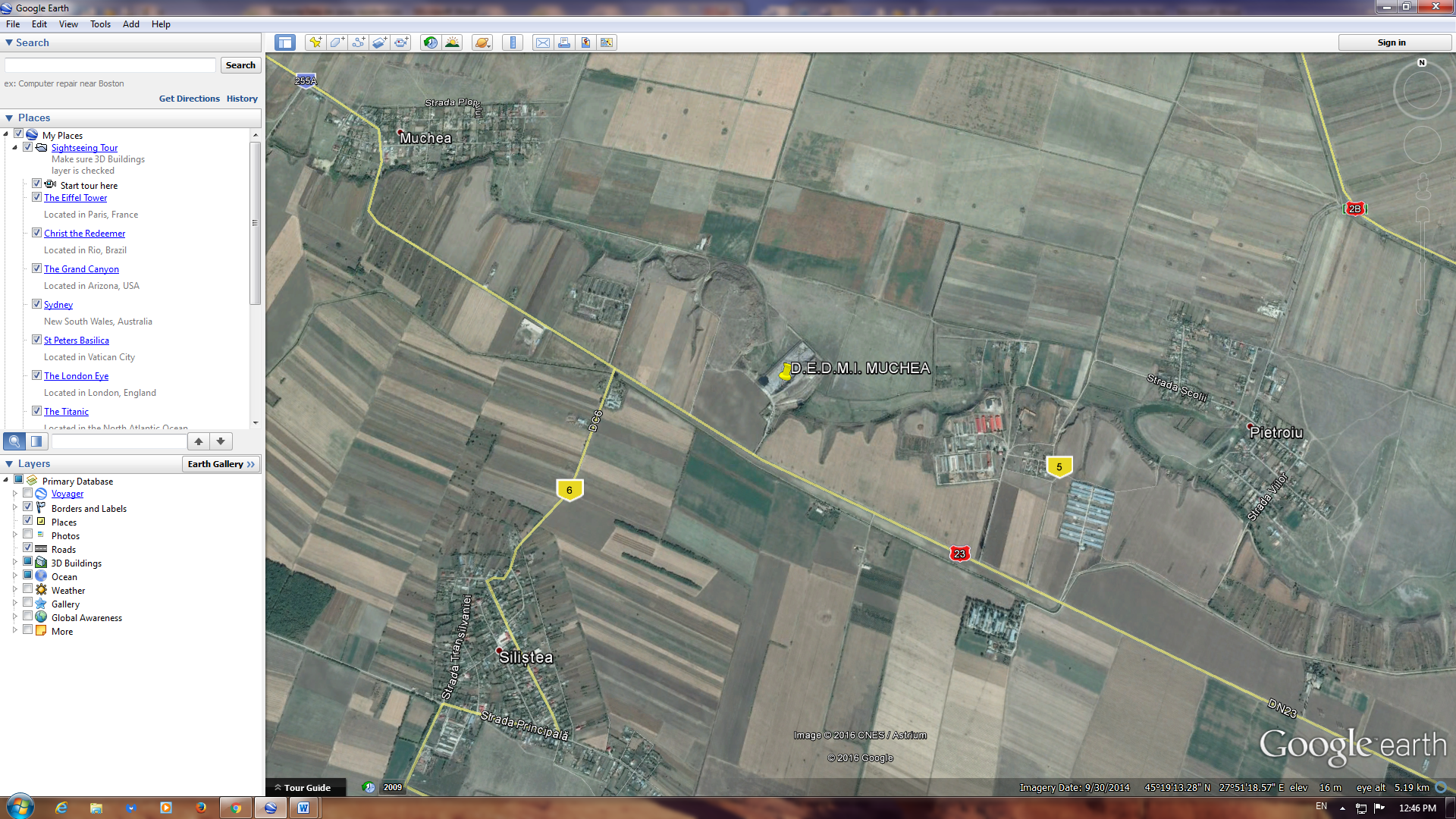 AGENŢIA PENTRU PROTECŢIA MEDIULUI BRĂILANr. Crt.Cod activitate Denumire activitate 15.45.4. Depozitele de deșeuri, astfel cum sunt definite la lit. b) din anexa nr. 1 la Hotărârea Guvernului nr. 349/2005 privind depozitarea deșeurilor, cu modificările și completările ulterioare, care primesc peste 10 tone de deșeuri pe zi sau cu o capacitate totală de peste 25.000 de tone, cu excepția depozitelor pentru deșeuri inerteActivitate PRTRDenumire activitate PRTR5(d)Depozitele (cu excepţia depozitelor de deşeuri inerte şi depozitele care au fost închise înainte de 16.07.2009 sau pentru care faza de supraveghere cerută de autorităţile competente conform cu Art. 13 al Directivei Consiliului  1999/31/CE din 26 aprilie 1999 privind depozitarea deşeurilor (3) a expirat) care primesc 10 t/zi sau cu o capacitate totală de 25.000 tDIRECTOR EXECUTIV,Ciprian CUZMINŞEF  SERVICIUAVIZE, ACORDURI, AUTORIZAŢII                Nicoleta ROADEVINÎNTOCMIT,Liliana Maria IOANÎNTOCMIT,Liliana Maria IOANNr. crt.Denumire capitolPag.1Date de identificare a titularului activităţii32Temeiul legal33Categoria de activitate44Documentaţia solicitării  45Managementul activităţii86Materii prime şi auxiliare117Resurse de apă, energie, gaze naturale138Descrierea instalaţiei şi a fluxurilor tehnologie existente pe amplasament149Instalaţii pentru reţinerea, evacuarea şi dispersia poluanţilor în mediu2310Concentraţii de poluanţi admise la evacuarea în  mediul  înconjurător, nivel de zgomot2611Gestiunea deşeurilor   3012Prevenirea şi managementul situaţiilor de urgenţă3113Monitorizarea activităţii     3214Raportări către agenţia pentru protecţia mediului3715Obligaţiile operatorului activităţii    4016Managementul închiderii instalaţiei, managementul reziduurilor4817Glosar de termeni   5018Anexe50Materii prime, materiale auxiliare, alteleNatura chimică /compozițieDestinație/ UtilizareMod de depozitareCantitatePericulozitateDeșeuriDeșeuri municipale, deșeuri nepericuloase cuprinse la pct. 8.3 - Lista cu deșeurile acceptate la depozitare din prezenta autorizațieEliminare finalăÎn celula în funcțiune180873,100 t  (RAM anul 2017)133567,020t(RAM anul 2018)Deșeuri solide minerale (sol, deșeuri din construcții și demolări  - concasate de o anumită granulație)Material inertAcoperire periodica a deșeurilor depusePe amplasament30000 mc/anPiatră spartăMaterial inertProtecție geotextil, perimetral la coșurile de captare gazePe amplasamentfuncție de necesitățiMotorinăhidrocarburi saturate, nesaturate, aromaticealimentarea utilajelor şi funcţionarea generatorului electric-rezervor metalic amplasat subteran în cuva de beton (capacitate de 35000 litri)-rezervor metalic amplasat suprateran lângă hala de reparații și revizii159.432 litri(RAM anul 2017)211.140 litri(RAM anul 2018)H226, H315, H332, H351, H304, H351, H373, H411,Vopsele și grundîntreţinerea clădirilor, imprejmuirii şi a altor structuri metalice de pe amplasamentîn ambalajele originale, în cantităţi mici, în magazie special amenajată, cu paviment betonat şi acces restricţionat.Funcție de necesități4,5 kg (RAM anul  2017)2,5 kg (RAM anul 2018)Cloramină/clorură de varCloramina T trihidrat ACS, Reag. Ph Eur (≥80% – ≤100%)Nr. CAS 7080-50-4dezinfectia rotilor mijloacelor de transport deșeuriAmbalată în saci de 20kg/buc din rafie la exterior şi polietilenă la interior, depozitate în ţarc metalic pe platformă betonată în hala pentru garaj, întreţinere, revizii şi reparaţii utilaje  Soluţia diluată se găseşte în başa de curăţare, amplasată la poarta de acces în depozit, pe sensul de ieşire320 kg(RAM anul 2017)770 kg(RAM anul 2018)H 302, H 314, H334, EUH 031Acid sulfuricH2SO4 peste 50%Nr. CAS. EINECS: 7664-93-9, 231-639-5Epurare levigat2 cubitainere (de 1 mc/buc) din PEHD cu armatura metalica și cuva metalica de retentie, langă stația de epurare14.540 litri(RAM anul 2017)14.390 litri(RAM anul 2018)H 290, H 314Cleaner A(agent de curăţare/spălare pentru membranele staţiei de epurare- înglobat 100% în levigat)NaOH (1 – 5%)Nr. CAS. EINECS: 1310-73-2, 215-185-5etilendiaminotetraacetat de tetrasodiu (1-<5%)Nr. CAS. EINECS: 68-02-8, 200-573-9D-Glucopyranose, oligomers, decyl octyl glycosides (no-longer polymere) (0-<5%)Nr. CAS. EINECS: 68515-73-1, 500-220-1Epurare levigatun rezervor de 250 l din teflon în cadrul statiei de epurare.1080 litri(RAM anul 2017)810 litri(RAM anul 2018)H 290, H 314Cleaner C(agent de curăţare/spălare pentru membranele staţiei de epurare- înglobat 100% în levigat)Citric acid monohydratate (20-<50%)Nr. CAS. 5949-29-1Curăţare staţie de epurareun rezervor de 250 l din teflon în cadrul statiei de epurare55 litri(RAM anul 2015)0 litri(RAM anii  2017 și 2018)H 319Sodă caustică(folosită pentru corecţia finală a pH-ului - înglobată 100% în permeat)(NaOH) (leşie 33%)Nr. CAS. EINECS: 1310-73-2, 215-185-5Epurare levigatRezervor de teflon de 60 litri în interiorul stației de epurare480 litri(RAM anul 2017)800 litri(RAM anul 2018)H 290, H 314Numele procesului`Controlul intrării deşeurilorSe realizează conform Procedurii Acceptarea și depozitarea deșeurilor în depozit, elaborată de  TRACON SRL.Transportul deşeurilor în incinta depozituluiTransport de la poartă până la cântar şi apoi până la punctul de descărcare.Autovehiculele care transportă deșeuri:cca. 52 curse/zi în perioada rececca. 64 curse/zi în perioada caldă Autovehiculele de transport pământ:autobasculante ale TRACON SRL - cca. 10 curse/zi lucrătoare la nivelul anului 2018autobasculante ale SETCAR - cca. 4 curse/zi lucrătoare la nivelul anului 2018 Cca. 80 autovehicule grele/zi. Distanțele parcurse pe amplasament:122 m de la D.N. Brăila - Focșani la poarta de acces în depozit; 135 m de la poarta de acces în depozit la cabina cîntar; 60 m de la cabina cântar la limita de unde începe platforma betonată pentru descărcarea deșeurilor în celula nr. I; 100 m - platforma betonată pentru descărcarea deșeurilor în celula nr. II. în zona din spatele celulei nr. II se mai parcurg cca. 200 - 250 m pe drumul improvizat pe suprafața celulei nr. I. 100 m = platforma betonată pentru descărcarea deșeurilor în celula nr. III. Cca. 1000 m parcurşi dus-întorsDepunerea zilnică a deşeurilor în celula în exploatare, nivelarea şi compactarea acestoraDescărcarea din autovehiculele transportoareDepunerea zilnică a deşeurilor în celula în exploatare, nivelarea şi compactarea acestoraÎmprăştierea cu buldozerDepunerea zilnică a deşeurilor în celula în exploatare, nivelarea şi compactarea acestoraNivelarea şi compactarea cu un compactor „picior de oaie” prin treceri repetate ale utilajului pe 2 direcţiiSpălarea şi dezinfecţia autovehiculelor care părăsesc incinta depozituluiPe sensul de ieşire din depozit, înainte de poarta principală, este realizată o başă de dezinfecţie în care roţile autovehiculelor sunt spălate cu soluţie de cloramină/clorură de var.Acoperirea straturilor de deşeuri depuse zilnicDeşeurile depuse zilnic se acoperă periodic (1-3 zile) cu un strat de material inert cu grosime de cca. 10-20 cm; periodicitatea acoperirii se stabileşte în funcţie de starea deşeurilor (miros, pulverulenţă) şi de condiţiile atmosferice.Producerea agentului termic pentru încălzirea pavilionului administrativ în anotimpul receSe utilizează o microcentrală electrică tip MPCO.L2 şi un boiler tip VD5.Colectarea levigatului prin sistemul de drenaj şi pomparea levigatului în staţia de epurareFiecare celulă de depozitare dispune de sistem propriu de drenaj al levigatului. Acesta este drenat prin reţeaua de conducte riflate şi perforate, în căminul cu cea mai joasă cotă, de unde se pompează în bazinul de levigat de 700 mc şi de aici, în staţia de epurare.Tratarea levigatului în staţia de epurare cu osmoză inversă tip PALLStaţia de epurare amplasată în incinta depozitului lângă bazinul de colectare a levigatului este o construcţie modulară, care foloseşte procedeul osmozei inverse, având la bază principiul epurării prin membrane. Acesta este un procedeu fizic de tratare a apelor uzate şi nu unul fizico-chimic. Staţia de epurare are capacitatea de 1,5 mc/h şi este formată dintr-un container prefabricat,  montat pe o platformă din beton armat.În staţia de epurare se tratează levigatul produs în depozit, atât în celula 1, cât și în cea aflată în exploatare - celula 2, iar în viitor în celula 3. După tratare, permeatul din conducta de colectare se descarcă în bazinul de permeat de 1 mc situat în interiorul containerului, și utilizat conform Autorizaţiei de Gospodărire a Apelor nr. 43 din 18.02.2019, pentru:rezerva de incendiu stocată în bazin cu V=1000mc;stropit spaţii verzi şi drumuri de incintă;surplusul de permeat va fi evacuat în canalul de desecare al ANIF.Concentratul rezultat în urma epurării levigatului este pompat prin intermediul unei conducte pe celula depozitului aflată în exploatare curentă, fiind eliminat prin depozitare finală.Evacuarea apelor meteoriceApele pluviale se evacuează prin sanțuri din pământ în canalul de descare al ANIF din vecinătate (de pe terenurile din Est-ul Celulei nr. 1 al depozitului) și direct în canalul de desecare al ANIF de pe terenurile aflate in partea de Nord a depozitului. Apa pluvială de pe spațiile betonate aflate în incinta platformei administrative sunt direcționate gravitațional prin intermediul șanțurilor de scurgere, spre zonele joase ale terenului.Cod deşeuDenumire deşeuDeșeuri provenite de la instalații de tratare a reziduurilor, de la stațiile ex-situ de epurare a apelor reziduale și de la prepararea apei pentru consumul uman și a apei pentru uz industrial 19 03 deșeuri stabilizate/solidificate19 03 05deșeuri stabilizate,altele decât cele specificate la 19 03 04*19 03 07deșeuri solidificate, altele decât cele specificate la 19 03 06*19 08deșeuri de la instalațiile de epurare a apelor reziduale, nespecificate în altă parte19 08 01deșeuri reținute pe siteDeșeuri municipale (deșeuri menajere și deșeuri asimilabile, provenite din comerț, industrie și instituții), inclusiv fracțiuni colectate separat20 01fracțiuni colectate separat (cu excepția celor de la secțiunea 15 01)20 01 08deșeuri biodegradabile de la bucătării și cantine20 01 10Îmbrăcăminte20 01 11Textile20 01 25uleiuri și grăsimi comestibile20 01 38lemn, altul decât cel specificat la 20 01 3720 01 41deşeuri de la curatatul coşurilor20 02deşeuri din grădini și parcuri (incluzând deşeuri din cimitire)20 02 01deşeuri biodegradabile20 02 03alte deşeuri nebiodegradabile20 03alte deşeuri municipale20 03 01deşeuri municipale amestecate20 03 02deşeuri din pieţe20 03 03deşeuri stradale20 03 06deşeuri de la curăţarea canalizării20 03 04nămoluri din fosele septice20 03 99deşeuri municipale, fără alta specificaţieSursa generatoarePunct de emisiePoluanţi emişiDeşeurile depozitateUrmărirea cantităţii şi calităţii gazului de depozit se efectuează pe secţiuni reprezentative ale depozitului.CH4 (mg/m3)Deşeurile depozitateUrmărirea cantităţii şi calităţii gazului de depozit se efectuează pe secţiuni reprezentative ale depozitului.CO2 (mg/m3)Deşeurile depozitateUrmărirea cantităţii şi calităţii gazului de depozit se efectuează pe secţiuni reprezentative ale depozitului.H2S (mg/m3)Deşeurile depozitateUrmărirea cantităţii şi calităţii gazului de depozit se efectuează pe secţiuni reprezentative ale depozitului.Compuşi organici volatili (mg/m3)Nr crtSursaPoluanţiEchipament pentru reducerea emisiilor1Zone de depozitareScapari de biogaz necaptat prin căminele de colectare- gaz de depozitnu este cazul2Încărcarea şi descărcarea containerelor de transport:Descarcarea containerelor cu deșeuri, transportul auto și functionarea utilajelor-	gaze de esapament,-	pulberinu este cazul3Sisteme de conducte şi canale (de ex. pompe, valve, flanşe, bazine, guri de vizitare etc.):-	COV (cantitati foarte mici)-	biogaz (gaz de depozit)nu este cazul - capac etansNr.SursaIntensitatea mirosuluiMasuri de control1Deșeurile descarcate și depozitate în cursul zilei, pana la acoperirea periodica cu strat de pamantMiros puternic în zona platformei de descarcareAcoperirea periodica a straturilor de deșeuri depozitate cu un strat de pamant de 15 - 20 cm grosime, prin pudrare Periodicitatea acoperirii este în functie de starea deșeurilor (miros, pulverulenta) și a conditiilor atmosferice.2Bazine betonate, cămine de vizitare ale sistemului de canalizare ape uzate menajere, statia de epurarePractic insesizabilAcoperirea cu capace etanse; container statie de epurare.3Bazinul de levigatPractic insesizabilNu este cazul, nu se practica acoperireaSursa generatoareEchipament de depoluarePunctul de evacuarePoluanţi emişiVLA(Cf. prevederilor Autorizației de gospodărire a apelor nr. 30/2020)mg/dmc LevigatInstalație de epurareUtilizare pentru completarea rezervei de incendiu, pentru platforme și spații verzi, iar surplusul evacuat în canalul de desecare ANIF  pH6,5-8,5 unit pH LevigatInstalație de epurareUtilizare pentru completarea rezervei de incendiu, pentru platforme și spații verzi, iar surplusul evacuat în canalul de desecare ANIF  MTS35 LevigatInstalație de epurareUtilizare pentru completarea rezervei de incendiu, pentru platforme și spații verzi, iar surplusul evacuat în canalul de desecare ANIF  CBO525 LevigatInstalație de epurareUtilizare pentru completarea rezervei de incendiu, pentru platforme și spații verzi, iar surplusul evacuat în canalul de desecare ANIF  CCOCr 125 LevigatInstalație de epurareUtilizare pentru completarea rezervei de incendiu, pentru platforme și spații verzi, iar surplusul evacuat în canalul de desecare ANIF  Amoniu2 LevigatInstalație de epurareUtilizare pentru completarea rezervei de incendiu, pentru platforme și spații verzi, iar surplusul evacuat în canalul de desecare ANIF  Mercur0,05 LevigatInstalație de epurareUtilizare pentru completarea rezervei de incendiu, pentru platforme și spații verzi, iar surplusul evacuat în canalul de desecare ANIF  Cadmiu0,2 LevigatInstalație de epurareUtilizare pentru completarea rezervei de incendiu, pentru platforme și spații verzi, iar surplusul evacuat în canalul de desecare ANIF  Crom total1 LevigatInstalație de epurareUtilizare pentru completarea rezervei de incendiu, pentru platforme și spații verzi, iar surplusul evacuat în canalul de desecare ANIF  Cupru (Cu2+)0,1 LevigatInstalație de epurareUtilizare pentru completarea rezervei de incendiu, pentru platforme și spații verzi, iar surplusul evacuat în canalul de desecare ANIF  Nichel0,5 LevigatInstalație de epurareUtilizare pentru completarea rezervei de incendiu, pentru platforme și spații verzi, iar surplusul evacuat în canalul de desecare ANIF  plumb 0,2 LevigatInstalație de epurareUtilizare pentru completarea rezervei de incendiu, pentru platforme și spații verzi, iar surplusul evacuat în canalul de desecare ANIF  Zinc0,5Locul prelevării probeiIndicator de calitate analizatValoarea înregistrată la momentul autorizării (mg/l)Foraj de observaţie F3pH7,10Foraj de observaţie F3Conductivitate7460Foraj de observaţie F3Cianuri totale4,1Foraj de observaţie F3Reziduu fix4701Foraj de observaţie F3Cd8,1Foraj de observaţie F3Cr total6,3Foraj de observaţie F3Cu0,0086Foraj de observaţie F3Ni40,4Foraj de observaţie F3Pb0,8Foraj de observaţie F3Zn2,0Foraj de observaţie F3CBO520*Foraj de observaţie F3CCOCr62*Foraj de observaţie F3Azot amoniacal (NH4+)0,32*Foraj de observaţie F3Fosfor total1,13*Foraj de observaţie F4pH7,33Foraj de observaţie F4Conductivitate2670Foraj de observaţie F4Cianuri totale3,9Foraj de observaţie F4Reziduu fix1682Foraj de observaţie F4Cd4,7Foraj de observaţie F4Cr total1,6Foraj de observaţie F4Cu0,0049Foraj de observaţie F4Ni21,3Foraj de observaţie F4Pb0,2Foraj de observaţie F4Zn10,7Foraj de observaţie F4CBO511*Foraj de observaţie F4CCOCr38*Foraj de observaţie F4Azot amoniacal (NH4+)5*Foraj de observaţie F4Fosfor total1,28*Foraj de observaţie F5pH7,19Foraj de observaţie F5Conductivitate728Foraj de observaţie F5Cianuri totale4,1Foraj de observaţie F5Reziduu fix460Foraj de observaţie F5Cd2,4Foraj de observaţie F5Cr total4,2Foraj de observaţie F5Cu0,0038Foraj de observaţie F5Ni9,4Foraj de observaţie F5Pb0,9Foraj de observaţie F5Zn14,6CBO511*CCOCr34*Azot amoniacal (NH4+)0,11*Fosfor total0,61*Locul prelevarii probei Indicator de calitate analizatValori limită folosinţe mai puţin sensibile(mg/ kg substanţă uscată)Temeiul legalVecinătatea rezervorului de combustibilHidrocarburi din petrol1000Ordinul MAPPM nr. 756/03.11.1997  pentru aprobarea Reglementării privind  evaluarea poluării mediului, cu modificările ulterioare.1 punct de prelevare în partea de Sud a amplasementuluiCd5Ordinul MAPPM nr. 756/03.11.1997  pentru aprobarea Reglementării privind  evaluarea poluării mediului, cu modificările ulterioare.1 punct de prelevare în partea de Sud a amplasementuluiCr300Ordinul MAPPM nr. 756/03.11.1997  pentru aprobarea Reglementării privind  evaluarea poluării mediului, cu modificările ulterioare.1 punct de prelevare în partea de Sud a amplasementuluiZn700Ordinul MAPPM nr. 756/03.11.1997  pentru aprobarea Reglementării privind  evaluarea poluării mediului, cu modificările ulterioare.1 punct de prelevare în partea de Sud a amplasementuluiNi200Ordinul MAPPM nr. 756/03.11.1997  pentru aprobarea Reglementării privind  evaluarea poluării mediului, cu modificările ulterioare.1 punct de prelevare în partea de Sud a amplasementuluiPb250Ordinul MAPPM nr. 756/03.11.1997  pentru aprobarea Reglementării privind  evaluarea poluării mediului, cu modificările ulterioare.1 punct de prelevare în partea de Sud a amplasementuluiCu250Ordinul MAPPM nr. 756/03.11.1997  pentru aprobarea Reglementării privind  evaluarea poluării mediului, cu modificările ulterioare.1 punct de prelevare în partea de Sud a amplasementuluiHg2000Ordinul MAPPM nr. 756/03.11.1997  pentru aprobarea Reglementării privind  evaluarea poluării mediului, cu modificările ulterioare.In exteriorul depozitului, 2 puncte de prelevare (aval  de depozit; amonte de depozit) de pe terenurile din vecinătatea depozituluiCd5Ordinul MAPPM nr. 756/03.11.1997  pentru aprobarea Reglementării privind  evaluarea poluării mediului, cu modificările ulterioare.In exteriorul depozitului, 2 puncte de prelevare (aval  de depozit; amonte de depozit) de pe terenurile din vecinătatea depozituluiCr300Ordinul MAPPM nr. 756/03.11.1997  pentru aprobarea Reglementării privind  evaluarea poluării mediului, cu modificările ulterioare.In exteriorul depozitului, 2 puncte de prelevare (aval  de depozit; amonte de depozit) de pe terenurile din vecinătatea depozituluiZn700Ordinul MAPPM nr. 756/03.11.1997  pentru aprobarea Reglementării privind  evaluarea poluării mediului, cu modificările ulterioare.In exteriorul depozitului, 2 puncte de prelevare (aval  de depozit; amonte de depozit) de pe terenurile din vecinătatea depozituluiNi200Ordinul MAPPM nr. 756/03.11.1997  pentru aprobarea Reglementării privind  evaluarea poluării mediului, cu modificările ulterioare.In exteriorul depozitului, 2 puncte de prelevare (aval  de depozit; amonte de depozit) de pe terenurile din vecinătatea depozituluiPb250Ordinul MAPPM nr. 756/03.11.1997  pentru aprobarea Reglementării privind  evaluarea poluării mediului, cu modificările ulterioare.In exteriorul depozitului, 2 puncte de prelevare (aval  de depozit; amonte de depozit) de pe terenurile din vecinătatea depozituluiCu250Ordinul MAPPM nr. 756/03.11.1997  pentru aprobarea Reglementării privind  evaluarea poluării mediului, cu modificările ulterioare.In exteriorul depozitului, 2 puncte de prelevare (aval  de depozit; amonte de depozit) de pe terenurile din vecinătatea depozituluiHg2000Ordinul MAPPM nr. 756/03.11.1997  pentru aprobarea Reglementării privind  evaluarea poluării mediului, cu modificările ulterioare.Ref.deşeuSursele de deşeuri (punctele din cadrul procesului)Codurile deşeurilor conform Codului European al DeşeurilorTipul deşeuluiCantitătiMod de gestionare1Activitatea desfășurată în hala garaj/întreținere13.02.06* 16.01.07*periculoase: Ulei uzatApe uleioase Filtre de ulei0,696 l (RAM 2020)0,1 t (RAM 2020)-Colectare separată, stocare temporară  în spaţii amenajate corespunzător, împrejmuite şi securizate-Valorificare/eliminare prin operatori autorizați2Activitatea desfășurată în hala garaj/întreținere16.06.01*periculoase:Baterii de acumulatori2 buc (RAM 2018); 0 buc (RAM 2020)-	Colectare separată-	Predate în sistem de depozit3Activitatea desfășurată în hala garaj/întreținere16.01.03nepericuloase: Anvelope uzate6 buc/an0 buc (RAM 2020)-	Colectare separata-	Valorificare prin agenti economici autorizati4Activitatea personalului20 03 01Deșeuri menajereEliminare prin depozitare în celula de depozitare în exploatare5Depozitarea deșeurilor19 07 03NepericulosLevigat rezultat din depozit (levigate din depozite de deşeuri, altele decât cele specificate la 19 07 02*)4063 mc (RAM anul 2017)4062 mc (RAM 2018)1331 mc (RAM 2020)Colectare și tratare în stațía de epurare a levigatului6Colectarea și tratarea levigatului19 08 14Nepericulos:Nămol provenit de la curăţarea periodică a bazinului de colectare a levigatului din depozitConcentrat rezultat din stația de epurare a levigatuluiReduse: cca. 300 kg/o curatareEliminare prin depozitare direct in celula activă a depozitului7Curățarea periodică a membranelor stației de epurare19 08 13*Periculos: solutii de acizi și bazeReduseCircuit inchis fără evacuare în mediu8Colectarea și tratarea apei uzate menajere19 08 05Nepericulos: nămol din bazinul vidanjabilReduseEliminare prin depozitare în celula de depozitare aflată în exploatareNr. crt.ParametruFrecventa de monitorizare1.Date meteorologice1.1.Cantitatea de precipitatiizilnic, suma zilnica1.2.Temperatura (Min., Max., la ora 15:00)Zilnic1.3.Directia și viteza vantului dominantZilnic1.4.Evaporare direct cu lisimetrul sau prin stabilirea umiditatii aerului (la ora 15:00) și determinarea prin calcul a evaporarii după HaudeZilnic1.5.Umiditatea aerului (ora 15:00)Zilnic2.Date despre emisii2.1.Volum levigatLunar2.2.Compozitia levigatului (conform indicatorilor stabilitiSemestrialla emisii în apa)2.3.Nivelul levigatului în corpul depozituluiZilnic2.4Posibile emisii de gaz și presiunea atmosferica CH4, CO2, H2S, COVTrimestrial3Date despre apa subterană3.1Nivelul apei subteraneSemestrial3.2Compoziția apei subteraneAnual4Date despre corpul depozituluiIndicatori urmaritiMetoda de analizăCH4 (mg/m3)SR EN 13528-1/2003CO2 (mg/m3)SR EN 13528-1/2003H2S (mg/m3)STAS 10814/1976Compuşi organici volatili (mg/m3)SR EN 13528-1/2003Tipul apei uzateIndicatori de calitateMetoda de analizăpHSR ISO 10523-97LevigatMTSSTAS 6953-81CBO5SR EN 1899 2/2002CCOCrSR ISO6060-96Azot amoniacalSR ISO 7150-1/2001Ioni metale greleSR ISO 8288-01TIPUL APEIINDICATORI DE CALITATEFRECVENTA DE ANALIZĂMETODA DE ANALIZĂApe epurate (permeat)pHSemestrial (cf. prevederilor Autorizației de gospodărire a apelor 30/2020)SR ISO 10523-97Ape epurate (permeat)MTSSemestrial (cf. prevederilor Autorizației de gospodărire a apelor 30/2020)STAS 6953-81Ape epurate (permeat)CBO5Semestrial (cf. prevederilor Autorizației de gospodărire a apelor 30/2020)SR EN 1899 2/2002Ape epurate (permeat)CCOCrSemestrial (cf. prevederilor Autorizației de gospodărire a apelor 30/2020)SR ISO6060-96Ape epurate (permeat)Amoniu Semestrial (cf. prevederilor Autorizației de gospodărire a apelor 30/2020)StandardApe epurate (permeat)Mercur Semestrial (cf. prevederilor Autorizației de gospodărire a apelor 30/2020)StandardApe epurate (permeat)CadmiuSemestrial (cf. prevederilor Autorizației de gospodărire a apelor 30/2020)StandardApe epurate (permeat)Crom totalSemestrial (cf. prevederilor Autorizației de gospodărire a apelor 30/2020)StandardApe epurate (permeat)Cupru (Cu2+)Semestrial (cf. prevederilor Autorizației de gospodărire a apelor 30/2020)StandardApe epurate (permeat)NichelSemestrial (cf. prevederilor Autorizației de gospodărire a apelor 30/2020)StandardApe epurate (permeat)plumb Semestrial (cf. prevederilor Autorizației de gospodărire a apelor 30/2020)StandardApe epurate (permeat)ZincSemestrial (cf. prevederilor Autorizației de gospodărire a apelor 30/2020)StandardLocul prelevării probeiIndicator de calitate analizatFrecvenţa de analizăMetoda de analizăpHAnual  - primăvara (cf. prevederilor Autorizației de gospodărire a apelor 30/2020)StandardForajele de observaţie F3, F4, F5ConductivitateAnual  - primăvara (cf. prevederilor Autorizației de gospodărire a apelor 30/2020)StandardForajele de observaţie F3, F4, F5Cianuri totaleAnual  - primăvara (cf. prevederilor Autorizației de gospodărire a apelor 30/2020)StandardForajele de observaţie F3, F4, F5Reziduu fixAnual  - primăvara (cf. prevederilor Autorizației de gospodărire a apelor 30/2020)StandardForajele de observaţie F3, F4, F5CdAnual  - primăvara (cf. prevederilor Autorizației de gospodărire a apelor 30/2020)StandardForajele de observaţie F3, F4, F5Cr total Anual  - primăvara (cf. prevederilor Autorizației de gospodărire a apelor 30/2020)StandardForajele de observaţie F3, F4, F5CuAnual  - primăvara (cf. prevederilor Autorizației de gospodărire a apelor 30/2020)StandardForajele de observaţie F3, F4, F5NiAnual  - primăvara (cf. prevederilor Autorizației de gospodărire a apelor 30/2020)StandardForajele de observaţie F3, F4, F5PbAnual  - primăvara (cf. prevederilor Autorizației de gospodărire a apelor 30/2020)StandardForajele de observaţie F3, F4, F5ZnAnual  - primăvara (cf. prevederilor Autorizației de gospodărire a apelor 30/2020)StandardForajele de observaţie F3, F4, F5CBO5Anual  - primăvara (cf. prevederilor Autorizației de gospodărire a apelor 30/2020)StandardForajele de observaţie F3, F4, F5CCOCrAnual  - primăvara (cf. prevederilor Autorizației de gospodărire a apelor 30/2020)StandardForajele de observaţie F3, F4, F5Azot amoniacal (NH4+)Anual  - primăvara (cf. prevederilor Autorizației de gospodărire a apelor 30/2020)StandardForajele de observaţie F3, F4, F5Fosfor totalAnual  - primăvara (cf. prevederilor Autorizației de gospodărire a apelor 30/2020)StandardLocul prelevarii probei Indicator de calitate analizatFrecvența de analizăMetoda de analizăVecinătatea rezervorului de combustibilHidrocarburi din petrolanualstandardVecinătatea rezervorului de combustibilCdanualstandardVecinătatea rezervorului de combustibilCranualstandardVecinătatea rezervorului de combustibilZnanualstandardVecinătatea rezervorului de combustibilNianualstandardVecinătatea rezervorului de combustibilPbanualstandardVecinătatea rezervorului de combustibilCuanualstandardVecinătatea rezervorului de combustibilHganualstandardIn exteriorul depozitului, 2 probe(amonte de depozit; aval de depozit)CdanualstandardIn exteriorul depozitului, 2 probe(amonte de depozit; aval de depozit)CranualstandardIn exteriorul depozitului, 2 probe(amonte de depozit; aval de depozit)ZnanualstandardIn exteriorul depozitului, 2 probe(amonte de depozit; aval de depozit)NianualstandardIn exteriorul depozitului, 2 probe(amonte de depozit; aval de depozit)PbanualstandardIn exteriorul depozitului, 2 probe(amonte de depozit; aval de depozit)CuanualstandardIn exteriorul depozitului, 2 probe(amonte de depozit; aval de depozit)HganualstandardCe se analizeazăNumărul de puncte de recoltare/ supraveghereApa subterană3 puncte de recoltare în prezentGazul de fermentareCămin reprezentativ din fiecare celulă, prin rotaţie.Gradul de tasareborne pe acoperisul și taluzurile depozitului, cate 1 la fiecare 5000 mpParametrii urmăriţiFrecvenţa de analizăVolumul levigatului și compoziţia levigatuluio dată la 6 luniCompoziţia apei subteraneo dată la 6 luniVolumul şi compoziţia gazului de depozit (CH4, CO2, H2S,  etc.)o dată la 6 luniParametrii urmăriţiFrecvenţa de analizăCantitatea de precipitaţiizilnic + valori medii lunareTemperatura min. şi max. la ora 1500valori medii lunareDirecţia dominantă şi viteza vântuluiconform practicilor de urmărire meteorologica-Evapotranspiraţiavalori medii lunareUmiditatea atmosferică la ora 1500valori medii lunareRaportFrecvenţaData de depunerea raportărilorRaportul Anual de Mediu (RAM), conform anexei IIAnualPână la  data de 1 februarie a fiecărui an, pentru anul precedent.Raportul anual pentru Registrul european al poluanţilor emişi şi transferaţi (EPRTR)AnualPână la data de 30 aprilie a fiecărui an, pentru anul precedentRaportarea evidenţei gestiunii deşeurilor generate pe amplasament, potrivit HG nr. 856/2002AnualPână la data de 31 martie a fiecărui an pentru anul anterior și la solicitarea A.PM. BrăilaRaportarea accidentelor de mediuCu ocazia produceriiÎn maxim 24 de ore după producere și centralizat anualRaportarea investiţiilor şi cheltuielilor de mediuAnualPână la data de 1 februarie afiecărui an, pentru anul anteriorPlan de închidere a amplasamentului în cazul încetării temporare sau definitive a instalaţiei sau a unei părţi din aceasta -La cel târziu 30 zile de la sistarea depozităriiSesizări/reclamațiiOri de câte ori apar10 zile de la încheierea lunii în care s-a făcut sesizarea.Planul starii de fapt (raster de 60 m x 60 m şi la o scară adecvată (M = 1:500).La cel târziu 6 luni de la sistarea depozităriiDatele înregistrate în urma monitorizăriisemestrialPână la 1 iulie a anului de raportare respectiv în cadrul RAM până la 1 februarie a anului de raportare +1.Orice efecte ecologice negative semnificative constatate prin programul de monitorizareOri de câte ori este cazulÎn maximum 12 ore de la constatare A.P.M. BrăilaAgenţia pentru  Protecţia  Mediului BrăilaAnualToată perioada sau părţi ale unei perioade de 12 luni consecutiveAutorizaţie/AIMDenumirea prescurtată a Autorizaţiei Integrate de MediuBATCele Mai Bune Tehnici Disponibile CATComisia de Analiză TehnicăCBO5Consum Biologic de Oxigen la 5 zileCCOCrConsum Chimic de Oxigen metoda cu dicromat de potasiuCMAConcentrația maximă admisăCOVCompuși organici volatilidB(A)Decibeli (ponderaţi)Ghid Tehnic GeneralGhidul aprobat prin Ord. M.M.G.A. 36/2004EmisieEliberarea directă sau indirectă de substanţe, vibraţii, căldură, zgomot, în aer, apă ori sol, provenite de la surse punctiforme sau difuze ale instalaţieiEPRTR Registrul European al Poluanţilor Emişi şi TransferaţiLocaţia activităţiiExtravilan sat Perișoru, oraș Ianca, jud. Brăila LunarCel puţin de 12 ori pe an la intervale de aproximativ o lunăOperator- titular – TRACON SRLOrice persoană fizică sau juridică care operează ori deţine controlul instalaţiei, aşa cum este prevăzut în legislaţia naţională, sau care a fost investită cu putere economică decisivă asupra funcţionarii tehnice a instalaţieiOperaţiunea de eliminare a deşeurilorOrice operaţiune de eliminare a deşeurilor inclusă în Legea nr. 211/2011 privind regimul deşeurilor, republicată, cu modificările și completările ulterioare.Operaţiunea de valorificare a deşeurilorOrice operaţiune de valorificare a deşeurilor inclusă în Legea nr. 211/2011 privind regimul deşeurilor, republicată, cu modificările și completările ulterioare.RAMRaportul Anual de MediuSemestrialăToată perioada sau  părţi ale unei perioade de 6 luni consecutivetTone TPH sau THPTotal hidrocarburi de petrolVLEValori Limită de EmisieZiOrice perioadă de 24 de oreSMIDSistemul integrat de management al deșeurilorIdentificarea dispozitivuluiNumele instalaţieiAdresa instalaţieiCod poştal /Cod ţarăCoordonatele amplasamentului (latitudine N, longitutdine E)Codul CAEN (4 cifre sub forma xx.xx)Activitatea principalăVolumul producţieiAutoritatea de reglementareNumărul instalaţiilorNumărul orelor de funcţionare pe anNumărul angajaţilorNumărul autorizaţiei de mediuPersoana de contactTelefon nr.Fax nr.Adresa E-mail CLASIFICARE CLASIFICARE CLASIFICAREActivitatea DescriereDescriereTip materie primăUnitate de măsurăConsum anual realizatEnergie electrică și combustibili utilizaţiConţinut de sulfUnitatea de măsurăConsum anualReclamaţii de mediuNumărSoluţionareObservaţiiReclamaţii primiteReclamaţii care cer o acţiune corectivăCategorii de reclamaţii:MirosZgomotApaAerProceduraleDiverseSursaproprie/terţiUnitatea de măsurăConsum anualApă în scop menajer și PSIApă în scop tehnologicLocul prelevării probeiIndicator de calitate analizatValoarea înregistrată la momentul autorizării (mg/l)Valoarea măsurata (mg/l)1Denumire depozit | Cod tip depozit 1} | Cod clasă depozit2)2Proprietar - Nume | Cod FISCAL3Operator - Nume   | Cod FISCAL4Localitate - denumire localitate5Coordonate (stereo 70)X Y6Referinţe cadastrale7Localitati arondate8Judeţ - denumire judeţ | cod SIRUTA9Număr de locuitori deserviţi 3)10Autorizaţia de mediu: DA sau NU Număr Dată11Distanţă faţă de zona locuită (m)12Distanţă faţă de apa de suprafaţă (m)13Cod amenajări 4) | An infiinţare | An sistare depozitare14Capacitatea totală proiectată (m3)15Capacitate construită (m3)16Capacitate disponibilă la sfârşitul anului de raportare (m3)17Suprafaţa ocupată la sfârştul anului de raportare18Înălţimea stratului de deşeuri depozitate (m)19Tipuri de deșeuri depozitate (se înscrie codul deşeului conform Listei Deşeurilor din HG. 856/2002;  pentru deşeurile periculoase, codurile vor conţine şi " * ")20Cantitate deşeuri intrate, în anul 2009 (tone)21Cantitatea totala de deşeuri depozitate (tone)22Deşeuri biodegradabile intrate, în anul de raportare23Cantitate de deşeuri industrialenepericuloase acceptate la depozitare în anul deraportare(tone)24Compoziţia deşeurilor (conform buletinelor de analiză)25Există un sistem de cântărire al deşeurilor? DA sauNU26Impermeabilizare 5)Cod:27Colectare controlată de gaz de depozit ? DA sau NUVolumul de gaz de depozit (m3)28Levigat colectat (m )29Tratare levigat 6)Cod:30Exista un proiect de închidere/monitorizare post-închidere?DA sau NU | An elaborare proiect31Echipamente specifice de operare 7)Cod:Nume operator economic care predă deşeurile spre depozitareCUI - operator economic care predă deşeurile spre depozitareLocalitate -operator economic care predă deşeurile spre depozitareJudeţ - operator economic care predă deşeurile spre depozitareSIRUTA judeţ -operator economic care predă deşeurile spre depozitareCod deșeuCantitate deșeu primită pentru depozitare (tone)12345Nr. crt.SursaDenumire deşeuCod deşeu conform H.G.856/2002Generat (t)Generat (t)Valorificare (t)Valorificare (t)Valorificare (t)Nr. crt.SursaDenumire deşeuCod deşeu conform H.G.856/2002lunacumulatlunacumulatAgent economic valorificator/ eliminatorSursa generatoareNatura apeiPunct de evacuare/ prelevare ape uzatePoluanţi existenţi în apa uzatăV.L.Econf.Autorizaţiei(mg/l)Valori măsurate(mg/l)Nr. crt.Locul de prelevareIndicator analizatValori de referință(mg/ kg substanţă uscată)Valori măsurate(mg/kg substanţă uscată)la suprafaţă - 5cmîn adâncime - RaportData de depunere a raportuluiNotificările în caz de oprire/pornireprogramată a instalaţieiCu 48 de ore înaintea opririi/porniriiPlan de închidere definitivă(dezafectare) a instalaţieiConform prevederilor legaleDenumirea Operatorului Data notificăriiSituaţia de funcţionare necorespunzătoare semnalatăNr. de ore de funcţionare necorespunzătoareMăsuri de remediere a funcţionării necorespunzătoareData remedieriiNr. total de ore de funcţionare necorespunzătoare cumulate anualAgent economic .............................................Agent economic .............................................Agent economic .............................................Agent economic .............................................Autorizaţie integrată de mediu nr. ......................Autorizaţie integrată de mediu nr. ......................Autorizaţie integrată de mediu nr. ......................Autorizaţie integrată de mediu nr. ......................Autorizaţie integrată de mediu nr. ......................Autorizaţie integrată de mediu nr. ......................Autorizaţie integrată de mediu nr. ......................Date de localizare exactă a poluării accidentaleAnul:Luna:Luna:Luna:Luna:Luna:Ziua:Ziua:Ora:Ora:Date de localizare exactă a poluării accidentaleLocalizarea poluăriiLocalizarea poluăriiLocalizarea poluăriiLocalizarea poluăriiLocalizarea poluăriiCauza producerii poluării accidentale(inclusiv tipul poluantului, categoria de periculozitate, cantitatea emisă în mediu)Factorii de mediu afectaţiAerAerAerAerAerAerFactorii de mediu afectaţiApăApăApăApăApăApăFactorii de mediu afectaţiSolSolSolSolSolSolFactorii de mediu afectaţiAlţi factoriAlţi factoriAlţi factoriAlţi factoriAlţi factoriAlţi factoriModul de manifestare a fenomenuluiRezultatele analizelor(dacă s-au efectuat)Recoltare probeRecoltare probeRecoltare probeRecoltare probeRecoltare probeRecoltare probeRecoltare probeRecoltare probeRecoltare probeRecoltare probeRezultatele analizelor(dacă s-au efectuat)Cine a recoltatCine a recoltatCine a recoltatCine a recoltatCine a recoltatCine a recoltatRezultatele analizelor(dacă s-au efectuat)Condiţii de recoltareCondiţii de recoltareCondiţii de recoltareCondiţii de recoltareCondiţii de recoltareCondiţii de recoltareRezultatele analizelor(dacă s-au efectuat)Rezultatul analizelorRezultatul analizelorRezultatul analizelorRezultatul analizelorRezultatul analizelorRezultatul analizelorTendinţa evoluţieiCreştereCreştereCreştereCreştereStaţionareStaţionareStaţionareDescreştereDescreştereDescreştereMăsuri luateLa sursăLa sursăLa sursăLa sursăDe reducere şi/sau eliminare a efectelorDe reducere şi/sau eliminare a efectelorDe reducere şi/sau eliminare a efectelorDe reducere şi/sau eliminare a efectelorDe reducere şi/sau eliminare a efectelorDe reducere şi/sau eliminare a efectelorAlte informaţiiCine completează Raportul de informareNumele şi prenumeleNumele şi prenumeleNumele şi prenumeleNumele şi prenumeleNumele şi prenumeleNumele şi prenumeleFuncţiaFuncţiaFuncţiaFuncţiaCine completează Raportul de informareData:Data:AnAnAnAnLunaLunaLunaZiuaCine completează Raportul de informareSemnăturaSemnăturaSemnăturaSemnăturaSemnăturaSemnăturaȘtampilaȘtampilaȘtampilaȘtampila